T.C.DERİNKUYU KAYMAKAMLIĞICUMHURİYET İLKOKULU MÜDÜRLÜĞÜ2024-2028 STRATEJİK PLANI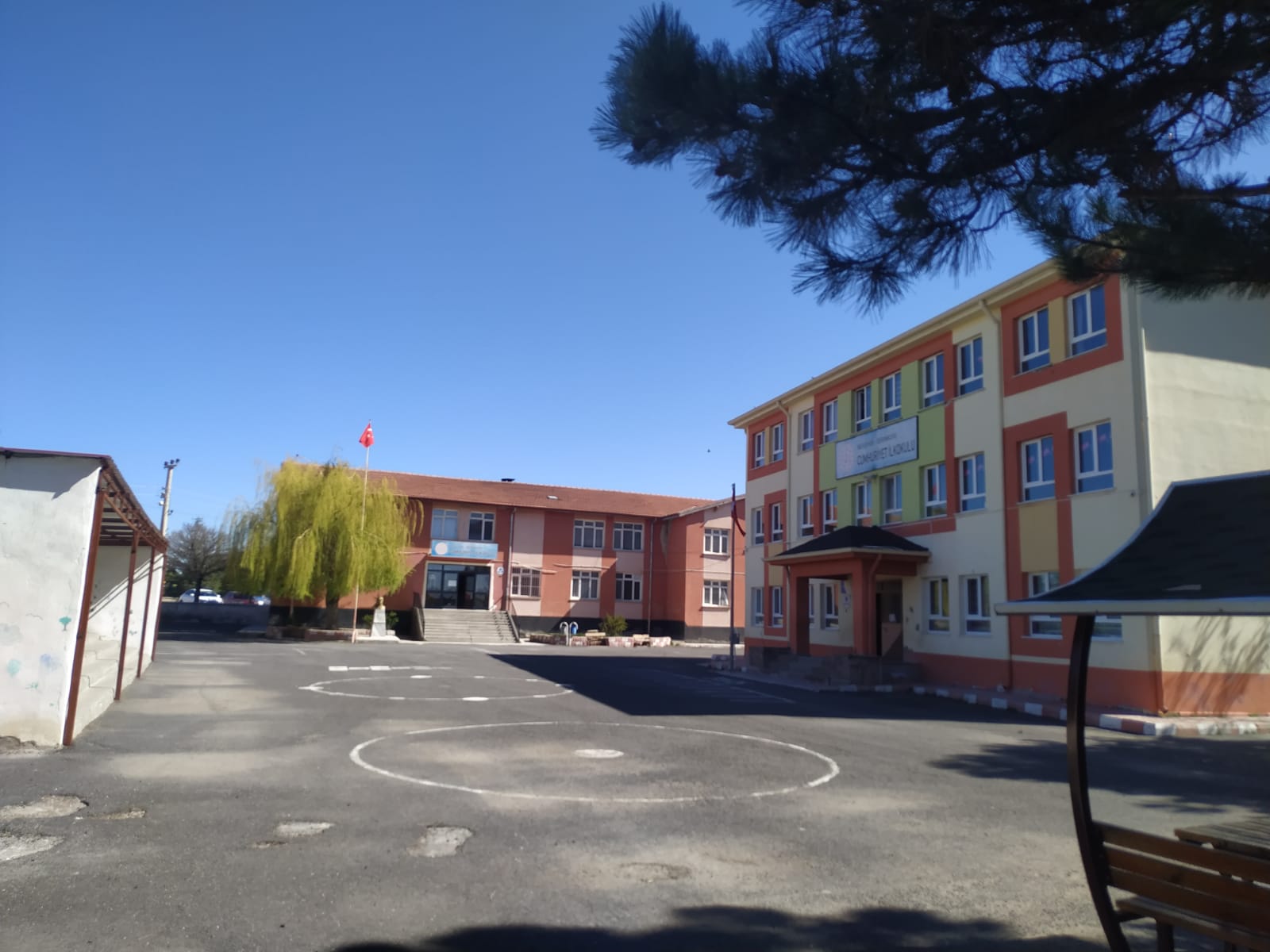 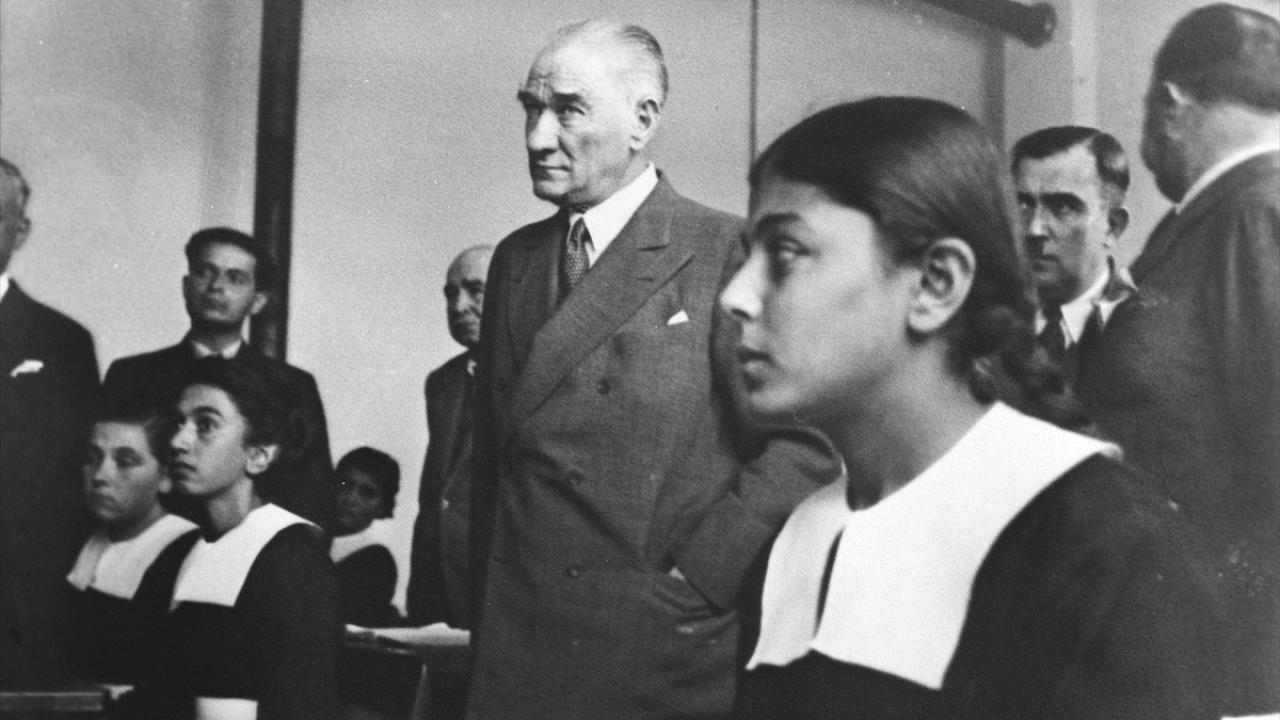 Geleceğin güvencesi sağlam temellere dayalı bir eğitime, eğitim ise öğretmene dayalıdır.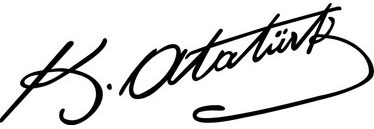 Okul/Kurum BilgileriSUNUŞÇok hızlı gelişen, değişen teknolojilerle bilginin değişim süreci de hızla değişmiş ve başarı için sistemli ve planlı bir çalışmayı kaçınılmaz kılmıştır. Sürekli değişen ve gelişen ortamlarda çağın gerekleri ile uyumlu bir eğitim öğretim anlayışını sistematik bir şekilde devam ettirebilmemiz, belirlediğimiz stratejileri en etkin şekilde uygulayabilmemiz ile mümkün olacaktır. Başarılı olmak da iyi bir planlama ve bu planın etkin bir şekilde uygulanmasına bağlıdır. Kapsamlı ve özgün bir çalışmanın sonucu hazırlanan Stratejik Plan okulumuzun çağa uyumu ve gelişimi açısından tespit edilen ve ulaşılması gereken hedeflerin yönünü doğrultusunu ve tercihlerini kapsamaktadır. Katılımcı bir anlayış ile oluşturulan Stratejik Plânın, okulumuzun eğitim yapısının daha da güçlendirilmesinde bir rehber olarak kullanılması amaçlanmaktadır. Belirlenen stratejik amaçlar doğrultusunda hedefler oluşturulmuş ve okulumuzun 2024-2028 yıllarına ait stratejik plânı hazırlanmıştır. Bu planlama; 5018 sayılı Kamu Mali Yönetimi ve Kontrol Kanunu gereği, Kamu kurumlarında stratejik planlamanın yapılması gerekliliği esasına dayanarak hazırlanmıştır. Zoru hemen başarırız, imkânsızı başarmak zaman alır. Okulumuza ait bu planın hazırlanmasında her türlü özveriyi gösteren ve sürecin tamamlanmasına katkıda bulunan idarecilerimize, stratejik planlama ekiplerimize, Milli Eğitim Müdürlüğümüz Strateji Geliştirme Bölümü çalışanlarına teşekkür ediyor, bu plânın başarıyla uygulanması ile okulumuzun başarısının daha da artacağına inanıyor, tüm personelimize başarılar diliyorum.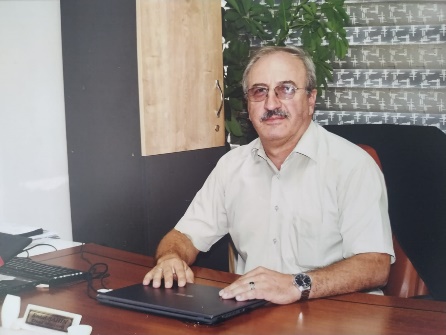                                                                      Erdal  ŞAHİN                                                                      Okul Müdürü
İÇİNDEKİLER1.   GİRİŞ VE STRATEJİK PLANIN HAZIRLIK SÜRECİ1.1.      Strateji Geliştirme Kurulu ve Stratejik Plan Ekibi1.2.      Planlama Süreci2.   DURUM ANALİZİ2.1.      Kurumsal Tarihçe2.2.      Uygulanmakta Olan Planın Değerlendirilmesi2.3.      Mevzuat Analizi2.4.      Üst Politika Belgelerinin Analizi2.5.      Faaliyet Alanları ile Ürün ve Hizmetlerin Belirlenmesi2.6.      Paydaş Analizi2.7.      Kuruluş İçi Analiz2.7.1.Teşkilat Yapısı2.7.2.İnsan Kaynakları2.7.3.Teknolojik Düzey2.7.4.Mali Kaynaklar2.7.5.İstatistiki Veriler2.8. Dış Çevre Analizi (Politik, Ekonomik, Sosyal, Teknolojik, Yasal ve ÇevreselÇevre Analizi -PESTLE)2.9. Güçlü ve Zayıf Yönler ile Fırsatlar ve Tehditler (GZFT) Analizi2.10.Tespit ve İhtiyaçların Belirlenmesi3. GELECEĞE  BAKIŞ3.1.Misyon3.2.Vizyon3.3.Temel Değerler4. AMAÇ, HEDEF VE STRATEJİLERİN BELİRLENMESİ4.1. Amaçlar4.2. Hedefler4.3. Performans Göstergeleri4.4. Stratejilerin Belirlenmesi4.5. Maliyetlendirme5. İZLEME VE DEĞERLENDİRME6. Tablo/Şekil/Grafikler/Ekler1. GİRİŞ VE STRATEJİK PLANIN HAZIRLIK SÜRECİ1.1.  Strateji Geliştirme Kurulu ve Stratejik Plan EkibiStrateji Geliştirme Kurulu: Okul müdürünün başkanlığında, bir okul müdür yardımcısı, bir öğretmen ve okul/aile birliği başkanı ile bir yönetim kurulu üyesi olmak üzere 5 kişiden oluşan üst kurul kurulur.Stratejik Plan Ekibi: Okul müdürü tarafından görevlendirilen ve üst kurul üyesi olmayan müdür yardımcısı başkanlığında, belirlenen öğretmenler ve gönüllü velilerden oluşur.
Tablo 1. Strateji Geliştirme Kurulu ve Stratejik Plan Ekibi Tablosu1.2.  Planlama Süreci:2024-2028 dönemi stratejik plan hazırlanma süreci Strateji Geliştirme Kurulu ve Stratejik Plan Ekibi’nin oluşturulması ile başlamıştır. Ekip tarafından oluşturulan çalışma takvimi kapsamında ilk aşamada durum analizi çalışmaları yapılmış ve durum analizi aşamasında, paydaşlarımızın plan sürecine aktif katılımını sağlamak üzere paydaş anketi, toplantı ve görüşmeler yapılmıştır. Durum analizinin ardından geleceğe yönelim bölümüne geçilerek okulumuzun/kurumumuzun amaç, hedef, gösterge ve stratejileri belirlenmiştir.2. DURUM ANALİZİStratejik planlama sürecinin ilk adımı olan durum analizi, okulumuzun/kurumumuzun “neredeyiz?”  sorusuna cevap vermektedir. Okulumuzun/kurumumuzun geleceğe yönelik amaç, hedef ve stratejiler geliştirebilmesi için öncelikle mevcut durumda hangi kaynaklara sahip olduğu  ya  da  hangi yönlerinin eksik olduğu  ayrıca,   okulumuzun/kurumumuzun kontrolü dışındaki olumlu ya da olumsuz gelişmelerin neler olduğu değerlendirilmiştir. Dolayısıyla bu analiz, okulumuzun/kurumumuzun kendisini ve çevresini daha iyi tanımasına yardımcı olacak ve stratejik planın sonraki aşamalarından daha sağlıklı sonuçlar elde edilmesini sağlayacaktır.Durum analizi bölümünde, aşağıdaki hususlarla ilgili analiz ve değerlendirmeler yapılmıştır;•  Kurumsal tarihçe•  Uygulanmakta olan planın değerlendirilmesi•  Mevzuat analizi•  Üst politika belgelerinin analizi•  Faaliyet alanları ile ürün ve hizmetlerin belirlenmesi•  Paydaş analizi•  Kuruluş içi analiz•  Dış çevre analizi (Politik, ekonomik, sosyal, teknolojik, yasal ve çevresel analiz)•  Güçlü ve zayıf yönler ile fırsatlar ve tehditler (GZFT) analizi•  Tespit ve ihtiyaçların belirlenmesi2.1. Kurumsal TarihçeOkulun Kısa Tanıtımı Okulumuz Derinkuyu İlçe Merkezi Baş Mahallesinde bulunmaktadır.Okulumuz 1976 yılında Cumhuriyet İlkokulu olarak eğitim-öğretime açılmıştır.Zorunlu eğitimin 8 yıla çıkması ile Derinkuyu Merkez Cumhuriyet İlköğretim Okulu adı ile eğitime devam etmiştir.Okulumuz Derinkuyu İlçesinin eski okullarından biri olması ve öğrenci yoğunluğunun fazla olması nedeniyle sabahçı-öğlenci olarak uzun yıllar eğitim-öğretime devam etmiştir.1999 yılında yapılan 4 derslikli ek bina ile normal öğretime geçmiştir.2011 yılında okulumuza 9 derslikli ek bina yapılmıştır.Okulumuz 2013-2014 Eğitim Öğretim yılında tamamen ilkokula dönüştürülmüş olup adı tekrardan Cumhuriyet İlkokulu olmuştur.Okulumuz bünyesinde 1 Müdür ,1 Müdür Yardımcısı, 13 Sınıf Öğretmeni, 2 Özel Eğitim Öğretmeni , 1 İngilizce Öğretmeni ve 2 tanede hizmetli personel görev yapmaktadır.2.2. Uygulanmakta Olan Stratejik Planın Değerlendirilmesi Okulumuzun 2019-2023 dönemi yıllık planı üç tema üzerine şekillendirilmiş, temalara bağlı amaçlar, hedefler ve performans göstergeleri belirlenmiştir. Genel olarak okuluz stratejik planı hedeflerine ulaşma durumu aşağıdaki özet değerlendirme tablosundaki değerlerde gerçekleşmiştir. 1-Eğitim ve Öğretime Erişim teması altında belirlenen “Öğrencilerin uyum ve devamsızlık sorunlarını gideren etkin bir yönetim yapısı kurulacaktır” amacına yönelik belirlenen hedef ve göstergelerin hedeflenen değerlerine alınan tedbirler, uygulanan faaliyetler ve etkinlikler neticesinde ulaşılmıştır. 2- Eğitim ve Öğretimde Kalitenin Artırılması teması altında belirlenen “Bütün bireylere ulusal ve uluslararası ölçütlerde bilgi, beceri, tutum ve davranışın kazandırılması ile girişimci, yenilikçi, yaratıcı, dil becerileri yüksek, iletişime ve öğrenmeye açık, öz güven ve sorumluluk sahibi sağlıklı ve mutlu bireylerin yetişmesine imkân sağlamak” amacına yönelik belirlenen hedef ve göstergelerin hedeflenen değerlerine plan döneminde uygulanan stratejiler, faaliyetler ve etkinlikler neticesinde ulaşılmıştır. 3- Kurumsal Kapasite teması altında belirlenen “Eğitim ve öğretim faaliyetlerinin daha nitelikli olarak verilebilmesi için okulumuzun kurumsal kapasitesi güçlendirilecektir” amacına yönelik belirlenen hedef ve göstergelerin hedeflenen değerlerine plan döneminde uygulanan stratejiler, faaliyetler ve etkinlikler neticesinde ulaşılmıştır.Yeni plan döneminde ilimizin planına bağlı olarak oluşturacağımız stratejik planda benzer performans göstergelerine yer verilecektir. 2.3. Yasal Yükümlülükler ve Mevzuat AnaliziOkulumuzun çalışmalarını ilgilendiren mevzuatlar incelenmiştir.  Okul Müdürlüğümüzün yasal yetki, görev ve sorumlulukları; Cumhurbaşkanlığı Teşkilatı Hakkında Cumhurbaşkanlığı Kararnamesi, T.C. Anayasası, 657 sayılı Devlet Memurları Kanunu, 1739 sayılı Millî Eğitim Temel Kanunu, Millî Eğitim Bakanlığı Okul Öncesi Eğitim ve İlköğretim Kurumları Yönetmeliği, Ortaöğretim Kurumları Yönetmeliği, Millî Eğitim Bakanlığı Eğitim Kurumları Sosyal Etkinlikler Yönetmeliği, Mesleki Ve Teknik Eğitim Yönetmeliği, esaslarına ve diğer ilgili mevzuat ve kararlara göre belirlenmiştir. 2.4. Üst Politika Belgeleri AnaliziOkul müdürlüğümüze görev ve sorumluluk yükleyen amir hükümlerin tespit edilmesi için tüm üst politika belgeleri taranmış ve bu belgelerde yer alan politikalar incelenmiştir. Üst politika belgeleri;•  12. Kalkınma Planı•  Cumhurbaşkanlığı Programı,•  Orta Vadeli Program,•  Cumhurbaşkanlığı Yıllık Programı,•  Millî Eğitim Bakanlığı Stratejik Planı,•  İl Millî Eğitim Müdürlüğü Stratejik Planı,•  İlçe Millî Eğitim Müdürlüğü Stratejik Planı ile•	Okul/kurumu ilgilendiren ulusal, bölgesel ve sektörel strateji eylem planlarıNevşehir il millî eğitim müdürlüğü ve ilçe millî eğitim müdürlüğü stratejik planları incelenerek Bu çerçevede Müdürlüğümüz 2024-2028 Stratejik Planı’nın stratejik amaç, hedef, performans göstergeleri ve stratejileri hazırlanırken bu belgelerden yararlanılmıştır. 2.5. Faaliyet Alanları ile Ürün/Hizmetlerin Belirlenmesi2024-2028 stratejik plan hazırlık sürecinde Müdürlüğümüzün faaliyet alanları ile ürün ve hizmetlerinin belirlenmesine yönelik çalışmalar yapılmıştır. Bu kapsamda Müdürlüğümüzün faaliyetleri ve ürün ve hizmetleri belirlenmiştir. Müdürlüğümüzün faaliyet alanları ile ürün ve hizmetleri şu şekildedir:Tablo 3. Faaliyet Alanlar/Ürün ve Hizmetler Tablosu2.6. Paydaş AnaliziPaydaş   analizinin   ilk   aşamasında   kurumumuzun   paydaşlarının   kimler   olduğunun   tespit edilebilmesi  için;  kurumumuzun    faaliyet  ve  hizmetleri  ile  ilgisi  olanlar  kimlerdir?,  Kurumumuzun faaliyet ve hizmetlerini yönlendirenler kimlerdir?, Kurumumuzun  sunduğu hizmetlerden yararlananlar kimlerdir?, Kurumumuzun  faaliyet ve hizmetlerden etkilenenler ile faaliyet ve hizmetlerini etkileyenler kimlerdir? Sorularına cevap aranmıştır.Paydaşların kurumla ilişkileri belirlenerek iç paydaş /dış paydaş /yararlanıcı olarak sınıflandırılması yapılmıştırEK-1 Paydaş Sınıflandırma MatrisiEK -2 Paydaş Önceliklendirme MatrisiEk-3 Yararlanıcı Ürün/Hizmet MatrisiTabloda yer paydaşların listesi okul/kurumun türüne ve yapısına göre değişkenlik gösterebilir.√ : Tamamı  O : Bir kısmı2.7. Okul/Kurum İçi AnalizKurum içi analiz çalışmasında; müdürlüğümüzün organizasyon yapısı, insan kaynakları, kurum kültürü, teknolojik bilişim altyapısı,  fiziki ve mali kaynaklar yönünden ayrıntılı olarak ele alınmıştır.SINIF VE ÖĞRENCİ BİLGİLERİ	Okulumuzda yer alan sınıfların öğrenci sayıları alttaki tabloda verilmiştir.Yabancı Uyruklu Öğrenciler2.7.2. İnsan KaynaklarıOkul/kurumun hedefleriyle uyumlu, kurumsal ve bireysel performans için kritik olan bilgi, beceri ve tutumların tümünü kapsamalıdır. Personele ilişkin nicel veriler ile personelin sahip olduğu niteliklerin analizi yapılmıştır.Okulumuzun çalışanlarına ilişkin bilgiler altta yer alan tabloda belirtilmiştir. Tablo Branşlara Göre Kurumdaki Mevcut Öğretmen SayısıTablo 5. Çalışanların Görev DağılımıTablo 6. İdari Personelin Hizmet Süresine İlişkin BilgilerTablo 7. Okul/Kurumda Oluşan Yönetici Sirkülasyonu OranıTablo 8. İdari Personelin Katıldığı Hizmet İçi ProgramlarıTablo 9. Öğretmenlerin Hizmet Süreleri (Yıl İtibarıyla)Tablo 10. Kurumda Gerçekleşen Öğretmen Sirkülâsyonunun OranıTablo 11. Öğretmenlerin Katıldığı Hizmet İçi Eğitim ProgramlarıTablo 12. Kurumdaki Mevcut Hizmetli/ Memur Sayısı Tablo 13. Okul/kurum Rehberlik Hizmetleri2.7.3.Teknolojik DüzeyOkulumuzun bilgisayar donanımı, etkileşimli tahta, internet, fotokopi ve diğer teknolojik imkanları yeterli durumdadır. Öğretmenlerimizin ve diğer personellerimizin teknolojik okur yazarlığı yeterli düzeydedir. Okulumuz hizmetlerinin yararlanıcılara daha hızlı ve etkili şekilde sunulması için güncel teknolojik araçlar etkin bir biçimde kullanılmaktadır. Tablo 15. Teknolojik Araç-Gereç DurumuTablo 16. Fiziki Mekân Durumu2.7.4. Mali KaynaklarOkulumuzun genel bütçe ödenekleri, okul aile birliği gelirleri ve diğer katkılarda dâhil olmak üzere gelir ve giderlerine ilişkin son iki yıl gerçekleşme bilgileri alttaki tabloda verilmiştir.

Tablo 17. Kaynak TablosuTablo 18. Harcama Kalemleri2.7.5. İstatistiki Veriler      2.8.  Çevre Analizi (PESTLE)Çevre analiziyle okul/kurum üzerinde etkili olan veya olabilecek politik, ekonomik, sosyo-kültürel, teknolojik, yasal çevresel dış etkenlerin tespit edilmesi amaçlanır. Dış çevreyi oluşturan unsurlar (nüfus, demografik yapı, coğrafi alan, kentsel gelişme, sosyokültürel hayat, ekonomik, sosyal, politik, kültürel durum, çevresel, teknolojik ve rekabete yönelik etkenler vb.) okul ve kurumun kontrolü dışındaki koşullara bağlı ve farklı eğilimlere sahiptir. Bu unsurlar doğrudan veya dolaylı olarak okul/kurumun faaliyet alanlarını etkilemektedir.Tablo 20. PESTLE Analiz Tablosu2.9. GZFT AnaliziGZFT (Güçlü Yönler, Zayıf Yönler, Fırsatlar ve Tehditler) durum analizi kapsamında kullanılan temel yöntemlerdendir. Okulumuzun mevcut durumunu ortaya koyabilmek için geniş katılımlı bir grup ile GZFT analizi yapılmıştır. Okulumuzda yapılan GZFT analizinde okulun güçlü ve zayıf yönleri ile okulumuz için fırsat ve tehdit olarak değerlendirilebilecek unsurlar tespit edilmiştir.2.9.1. Güçlü ve Zayıf YönlerGüçlü YönlerZayıf Yönler2.9.2. Fırsatlar ve TehditlerFırsatlarTehditler2.10. Tespit ve İhtiyaçların BelirlenmesiDurum analizi çerçevesinde gerçekleştirilen tüm çalışmalardan elde edilen veriler; paydaş anketleri, toplantı tutanakları vs. göz önünde bulundurularak özet bir bakış geliştirilmesi sürecidir. Oluşturulan tablo amaç ve hedeflere ulaşmak için temel yapıyı oluşturacaktır.   3. GELECEĞE BAKIŞGeleceğe bakış sürecinde okul/kurum misyon, vizyon ve temel değerler bildirimlerini belirler. Misyon, vizyon ve temel değerler, okul/kurumun uzun vadede idealleri doğrultusunda ilerleyebilmesi için yönlendiricilik işlevi görür. Okul/kurum, bu aşamada misyon ve vizyonlarını ifade edecek, temel değerlerini belirleyecek, temalarını, amaçlarını, hedeflerini ve stratejilerini ortaya koyacaklardır.Okul Müdürlüğümüzün Misyon, vizyon, temel ilke ve değerlerinin oluşturulması kapsamında öğretmenlerimiz, öğrencilerimiz, velilerimiz, çalışanlarımız ve diğer paydaşlarımızdan alınan görüşler, sonucunda stratejik plan hazırlama ekibi tarafından Misyon, Vizyon, Temel Değerler aşağıdaki şekilde belirlenmiştir.3.1. MİSYONUMUZ3.2. VİZYONUMUZ3.3. Temel Değerler1.Fırsat eşitliği2.Kültürel ve sanatsal duyarlılık 3.İnsan, toplum, bilim ve çevre duyarlılığı4.Din, ahlak ve değerlere bağlılık 5.Hukuk ve adalet 6.Katılımcılık ve istişare kültürü 7.Tarafsızlık, hesap verebilirlik ve şeffaflık 8.Sorumluluk 9.Vatanseverlik10. İşbirliğine Açıklık4. AMAÇ, HEDEF VE PERFORMANS GÖSTERGESİ İLE STRATEJİLERİN BELİRLENMESİTEMA 1	:EĞİTİME VE ÖĞRETİME ERİŞİM VE KATILIM   AMAÇ1:Temel eğitim kurumlarına, eğitimin temel ilkeleri doğrultusunda erişimin artırılması, öğrenci devamı ve uyumu sağlanarak ve okullaşma oranı artırılacaktır.      Hedef 1.1:Öğrencilerinin okula uyumu sağlanacak, okullaşma oranları artırılacak,  uyum ve devamsızlık sorunları giderilecektirTEMA 2	:EĞİTİM ÖĞRETİMDE KALİTE   AMAÇ 2: Temel eğitim kurumlarının, eğitimin temel ilkeleri doğrultusunda niteliğini arttırmak amacıyla kurumsal kapasite geliştirilecektir.     Hedef 2.1: Eğitim ve öğretimin sağlıklı ve güvenli bir ortamda gerçekleştirilmesi için okul sağlığı ve güvenliği geliştirilecektir.     Hedef 2.2: Temel eğitimin sosyal, kültürel ve başarı niteliği artırılacaktır.     Hedef 2.3: Öğrencilerin Sosyal, bilimsel, kültürel, sanatsal, sportif, çevreye duyarlı ve toplum hizmeti alanlarında ders dışı etkinliklere katılım oranı artırılacaktır.TEMA 3	:KURUMSAL KAPASİTE   AMAÇ 3: Eğitim ve öğretim faaliyetlerinin daha nitelikli olarak verilebilmesi için okulumuzun kurumsal kapasitesi güçlendirilecektir     Hedef 3.1: Eğitim kalitesinin artırılmasına yönelik çalışanların mesleki gelişimleri desteklenecektir.     Hedef 3.2: Eğitim kalitesinin artırılmasına yönelik okulun fiziki kapasitesi artırılacaktır.Maliyetlendirme2024 -2028 stratejik planı hedeflerin, performans göstergelerinin gerçekleşmesine yönelik yapılacak faaliyetler göz önünde bulundurularak hedefe ve amaca ilişkin tahmini maliyet hesaplanmıştır.İZLEME VE DEĞERLENDİRMEİzleme, stratejik plan uygulamasının sistematik olarak takip edilmesi ve raporlanmasıdır. Değerlendirme ise, uygulama sonuçlarının amaç ve hedeflere kıyasla ölçülmesi ve söz konusu amaç ve hedeflerin tutarlılık ve uygunluğunun analizidir.Plan dönemi içerisinde ve her öğretim yılı sonunda okulumuzun stratejik planı uyarınca yürütülen faaliyetlerimizi, önceden belirttiğimiz performans göstergelerine göre hedef ve gerçekleşme durumu ile varsa meydana gelen sapmaların nedenlerini açıkladığımız, okulumuz hakkında genel ve mali bilgileri içeren izleme ve değerlendirme raporu hazırlanacaktır. Faaliyet raporları 6 aylık ve yıllık olarak hazırlanacaktır.İli: NEVŞEHİRİlçesi: DERİNKUYUAdres: Baş mah. Şehit Selçuk Karabakla Cad. no:44 Coğrafi Konum (link)https://derinkuyucumhuriyet.meb.k12.tr/tema/harita.phpTelefon Numarası: 0384 381 3114Faks Numarası:e- Posta Adresi:derinkuyucumhuriyet@gmail.comWeb sayfası adresi:https://derinkuyucumhuriyet.meb.k12.tr/tema/index.phpKurum Kodu: 702937Öğretim Şekli:Tam GünİliNEVŞEHİRNEVŞEHİRNEVŞEHİRİlçesiMERKEZMERKEZMERKEZAdres:  Baş mah. Şehit Selçuk Karabakla Cad. no:44 Baş mah. Şehit Selçuk Karabakla Cad. no:44 Baş mah. Şehit Selçuk Karabakla Cad. no:44Coğrafi Konum (link):Coğrafi Konum (link):https://derinkuyucumhuriyet.meb.k12.tr/tema/harita.phphttps://derinkuyucumhuriyet.meb.k12.tr/tema/harita.phpTelefon Numarası:  0384 381 3114 0384 381 3114 0384 381 3114Faks Numarası:Faks Numarası:e- Posta Adresi:derinkuyucumhuriyet@gmail.comderinkuyucumhuriyet@gmail.comderinkuyucumhuriyet@gmail.comWeb sayfası adresi:Web sayfası adresi: https://derinkuyucumhuriyet.meb.k12.tr/tema/index.php https://derinkuyucumhuriyet.meb.k12.tr/tema/index.phpKurum Kodu: 702937 702937 702937Öğretim Şekli:Öğretim Şekli:Tam Gün Tam Gün Okulun Hizmete Giriş TarihiOkulun Hizmete Giriş Tarihi 1976 1976Toplam Çalışan SayısıToplam Çalışan Sayısı 20 20Öğrenci SayısıKız 150 150Öğretmen SayısıKadın 13 13Öğrenci SayısıErkek 140 140Öğretmen SayısıErkek 5 5Öğrenci SayısıToplam 290 290Öğretmen SayısıToplam 18 18Derslik Başına Düşen Öğrenci SayısıDerslik Başına Düşen Öğrenci SayısıDerslik Başına Düşen Öğrenci Sayısı 23,58Şube Başına Düşen Öğrenci SayısıŞube Başına Düşen Öğrenci SayısıŞube Başına Düşen Öğrenci Sayısı 23,58Öğretmen Başına Düşen Öğrenci SayısıÖğretmen Başına Düşen Öğrenci SayısıÖğretmen Başına Düşen Öğrenci Sayısı 21,76Şube Başına 30’dan Fazla Öğrencisi Olan Şube SayısıŞube Başına 30’dan Fazla Öğrencisi Olan Şube SayısıŞube Başına 30’dan Fazla Öğrencisi Olan Şube Sayısı 0,00Öğrenci Başına Düşen Toplam Gider MiktarıÖğrenci Başına Düşen Toplam Gider MiktarıÖğrenci Başına Düşen Toplam Gider Miktarı 2547,56Öğretmenlerin Kurumdaki Ortalama Görev SüresiÖğretmenlerin Kurumdaki Ortalama Görev SüresiÖğretmenlerin Kurumdaki Ortalama Görev Süresi 2,41Strateji Geliştirme Kurulu BilgileriStrateji Geliştirme Kurulu BilgileriStratejik Plan Ekibi BilgileriStratejik Plan Ekibi BilgileriAdı SoyadıÜnvanıAdı SoyadıÜnvanı Erdal ŞAHİNOkul Müdürü Ali KARAKMüdür Yardımcısı   Ali KARAKMüdür Yardımcısı Recep İNCESU Sınıf Öğretmeni  Recep İNCESU Sınıf Öğretmeni Dilek İNCESU Sınıf Öğretmeni   Seyit VAROLOkul Aile Birliği Başkanı Tülin SAKCALI Sınıf Öğretmeni  Ceyhun GEMİCİ  Okul Aile Birliği ÜyesiAhmet KÖK Veli Zehra KARATAŞ Veli STRATEJİK AMAÇSTRATEJİK HEDEFLERPERFORMANS GÖSTERGELERİHEDEFLENEN2023
GERÇEKLEŞENTEMA I: EĞİTİM VE ÖĞRETİME ERİŞİM 
Stratejik Amaç 1: Öğrencilerin uyum ve devamsızlık sorunlarını gideren etkin bir yönetim yapısı kurulacaktır. Stratejik Hedef 1.1.  Öğrencilerinin okullaşma oranları artırılacak,  uyum ve devamsızlık sorunları giderilecektir. Kayıt bölgesindeki öğrencilerden okula kayıt yaptıranların oranı (%)100%95%TEMA I: EĞİTİM VE ÖĞRETİME ERİŞİM 
Stratejik Amaç 1: Öğrencilerin uyum ve devamsızlık sorunlarını gideren etkin bir yönetim yapısı kurulacaktır. Stratejik Hedef 1.1.  Öğrencilerinin okullaşma oranları artırılacak,  uyum ve devamsızlık sorunları giderilecektir. İlkokul birinci sınıf öğrencilerinden en az bir yıl okul öncesi eğitim almış olanların oranı (%)94%94%TEMA I: EĞİTİM VE ÖĞRETİME ERİŞİM 
Stratejik Amaç 1: Öğrencilerin uyum ve devamsızlık sorunlarını gideren etkin bir yönetim yapısı kurulacaktır. Stratejik Hedef 1.1.  Öğrencilerinin okullaşma oranları artırılacak,  uyum ve devamsızlık sorunları giderilecektir. Okula yeni başlayan öğrencilerden oryantasyon eğitimine katılanların oranı (%)100%95%TEMA I: EĞİTİM VE ÖĞRETİME ERİŞİM 
Stratejik Amaç 1: Öğrencilerin uyum ve devamsızlık sorunlarını gideren etkin bir yönetim yapısı kurulacaktır. Stratejik Hedef 1.1.  Öğrencilerinin okullaşma oranları artırılacak,  uyum ve devamsızlık sorunları giderilecektir.Bir eğitim ve öğretim yılı döneminde 20 gün ve üzeri devamsızlık yapan öğrenci oranı (%) 2,5%2,0%TEMA I: EĞİTİM VE ÖĞRETİME ERİŞİM 
Stratejik Amaç 1: Öğrencilerin uyum ve devamsızlık sorunlarını gideren etkin bir yönetim yapısı kurulacaktır. Stratejik Hedef 1.1.  Öğrencilerinin okullaşma oranları artırılacak,  uyum ve devamsızlık sorunları giderilecektir.Okulun özel eğitime ihtiyaç duyan bireylerin kullanımına uygunluğu  (1=Uygun, 0=Uygun Değil)11TEMA II: EĞİTİM VE ÖĞRETİMDE KALİTENİN ARTIRILMASI Stratejik Amaç 2: Bütün bireylere ulusal ve uluslararası ölçütlerde bilgi, beceri, tutum ve davranışın kazandırılması ile girişimci, yenilikçi, yaratıcı, dil becerileri yüksek, iletişime ve öğrenmeye açık, öz güven ve sorumluluk sahibi sağlıklı ve mutlu bireylerin yetişmesine imkân sağlamak.Stratejik Hedef 2.1.  Bütün bireylerin bedensel, ruhsal ve zihinsel gelişimlerine yönelik faaliyetlere katılım oranını ve öğrencilerin akademik başarı düzeylerini artırmak. Bir eğitim ve öğretim yılı döneminde Öğrenci başına okunan kitap sayısı 2015TEMA II: EĞİTİM VE ÖĞRETİMDE KALİTENİN ARTIRILMASI Stratejik Amaç 2: Bütün bireylere ulusal ve uluslararası ölçütlerde bilgi, beceri, tutum ve davranışın kazandırılması ile girişimci, yenilikçi, yaratıcı, dil becerileri yüksek, iletişime ve öğrenmeye açık, öz güven ve sorumluluk sahibi sağlıklı ve mutlu bireylerin yetişmesine imkân sağlamak.Stratejik Hedef 2.1.  Bütün bireylerin bedensel, ruhsal ve zihinsel gelişimlerine yönelik faaliyetlere katılım oranını ve öğrencilerin akademik başarı düzeylerini artırmak. Bir eğitim ve öğretim yılı döneminde bilimsel, kültürel, sanatsal ve sportif alanlarda en az bir faaliyete katılan öğrenci oranı (%) 65%65%TEMA II: EĞİTİM VE ÖĞRETİMDE KALİTENİN ARTIRILMASI Stratejik Amaç 2: Bütün bireylere ulusal ve uluslararası ölçütlerde bilgi, beceri, tutum ve davranışın kazandırılması ile girişimci, yenilikçi, yaratıcı, dil becerileri yüksek, iletişime ve öğrenmeye açık, öz güven ve sorumluluk sahibi sağlıklı ve mutlu bireylerin yetişmesine imkân sağlamak.Stratejik Hedef 2.1.  Bütün bireylerin bedensel, ruhsal ve zihinsel gelişimlerine yönelik faaliyetlere katılım oranını ve öğrencilerin akademik başarı düzeylerini artırmak.Hijyen, sağlıklı ve dengeli beslenme ile ilgili verilen eğitime katılan öğrenci oranı100%95%TEMA II: EĞİTİM VE ÖĞRETİMDE KALİTENİN ARTIRILMASI Stratejik Amaç 2: Bütün bireylere ulusal ve uluslararası ölçütlerde bilgi, beceri, tutum ve davranışın kazandırılması ile girişimci, yenilikçi, yaratıcı, dil becerileri yüksek, iletişime ve öğrenmeye açık, öz güven ve sorumluluk sahibi sağlıklı ve mutlu bireylerin yetişmesine imkân sağlamak.Stratejik Hedef 2.1.  Bütün bireylerin bedensel, ruhsal ve zihinsel gelişimlerine yönelik faaliyetlere katılım oranını ve öğrencilerin akademik başarı düzeylerini artırmak.Eğitim Öğretim yılı içerisinde "Değerler Eğitimi"  kapsamında yapılan çalışmalara katılan öğrenci oranı100%100%TEMA II: EĞİTİM VE ÖĞRETİMDE KALİTENİN ARTIRILMASI Stratejik Amaç 2: Bütün bireylere ulusal ve uluslararası ölçütlerde bilgi, beceri, tutum ve davranışın kazandırılması ile girişimci, yenilikçi, yaratıcı, dil becerileri yüksek, iletişime ve öğrenmeye açık, öz güven ve sorumluluk sahibi sağlıklı ve mutlu bireylerin yetişmesine imkân sağlamak.Stratejik Hedef 2.2.  Eğitimde yenilikçi yaklaşımları kullanarak yerel, ulusal ve uluslararası projelerle; bireylerin yeterliliğini ve uluslararası öğrenci/öğretmen hareketliliğini artırmak. Okulun Katıldığı proje sayısı12TEMA II: EĞİTİM VE ÖĞRETİMDE KALİTENİN ARTIRILMASI Stratejik Amaç 2: Bütün bireylere ulusal ve uluslararası ölçütlerde bilgi, beceri, tutum ve davranışın kazandırılması ile girişimci, yenilikçi, yaratıcı, dil becerileri yüksek, iletişime ve öğrenmeye açık, öz güven ve sorumluluk sahibi sağlıklı ve mutlu bireylerin yetişmesine imkân sağlamak.Stratejik Hedef 2.2.  Eğitimde yenilikçi yaklaşımları kullanarak yerel, ulusal ve uluslararası projelerle; bireylerin yeterliliğini ve uluslararası öğrenci/öğretmen hareketliliğini artırmak. Proje geliştirme konusunda hizmet içi eğitim alan kişi sayısı31TEMA II: EĞİTİM VE ÖĞRETİMDE KALİTENİN ARTIRILMASI Stratejik Amaç 2: Bütün bireylere ulusal ve uluslararası ölçütlerde bilgi, beceri, tutum ve davranışın kazandırılması ile girişimci, yenilikçi, yaratıcı, dil becerileri yüksek, iletişime ve öğrenmeye açık, öz güven ve sorumluluk sahibi sağlıklı ve mutlu bireylerin yetişmesine imkân sağlamak.Stratejik Hedef 2.3 Okulumuzun yönetsel süreçleri, etkin bir izleme ve değerlendirme sistemiyle desteklenen, katılımcı, şeffaf ve hesap verebilir biçimde geliştirilecektir.Veli memnuniyet oranı70%80%TEMA II: EĞİTİM VE ÖĞRETİMDE KALİTENİN ARTIRILMASI Stratejik Amaç 2: Bütün bireylere ulusal ve uluslararası ölçütlerde bilgi, beceri, tutum ve davranışın kazandırılması ile girişimci, yenilikçi, yaratıcı, dil becerileri yüksek, iletişime ve öğrenmeye açık, öz güven ve sorumluluk sahibi sağlıklı ve mutlu bireylerin yetişmesine imkân sağlamak.Stratejik Hedef 2.3 Okulumuzun yönetsel süreçleri, etkin bir izleme ve değerlendirme sistemiyle desteklenen, katılımcı, şeffaf ve hesap verebilir biçimde geliştirilecektir.Çalışan memnuniyet oranı90%95%TEMA II: EĞİTİM VE ÖĞRETİMDE KALİTENİN ARTIRILMASI Stratejik Amaç 2: Bütün bireylere ulusal ve uluslararası ölçütlerde bilgi, beceri, tutum ve davranışın kazandırılması ile girişimci, yenilikçi, yaratıcı, dil becerileri yüksek, iletişime ve öğrenmeye açık, öz güven ve sorumluluk sahibi sağlıklı ve mutlu bireylerin yetişmesine imkân sağlamak.Stratejik Hedef 2.3 Okulumuzun yönetsel süreçleri, etkin bir izleme ve değerlendirme sistemiyle desteklenen, katılımcı, şeffaf ve hesap verebilir biçimde geliştirilecektir.Çalışanların motivasyonunu arttırmaya yönelik yapılan faaliyetlerin sayısı11TEMA II: EĞİTİM VE ÖĞRETİMDE KALİTENİN ARTIRILMASI Stratejik Amaç 2: Bütün bireylere ulusal ve uluslararası ölçütlerde bilgi, beceri, tutum ve davranışın kazandırılması ile girişimci, yenilikçi, yaratıcı, dil becerileri yüksek, iletişime ve öğrenmeye açık, öz güven ve sorumluluk sahibi sağlıklı ve mutlu bireylerin yetişmesine imkân sağlamak.Stratejik Hedef 2.3 Okulumuzun yönetsel süreçleri, etkin bir izleme ve değerlendirme sistemiyle desteklenen, katılımcı, şeffaf ve hesap verebilir biçimde geliştirilecektir.Veli toplantılarına katılan veli oranı70%70%TEMA II: EĞİTİM VE ÖĞRETİMDE KALİTENİN ARTIRILMASI Stratejik Amaç 2: Bütün bireylere ulusal ve uluslararası ölçütlerde bilgi, beceri, tutum ve davranışın kazandırılması ile girişimci, yenilikçi, yaratıcı, dil becerileri yüksek, iletişime ve öğrenmeye açık, öz güven ve sorumluluk sahibi sağlıklı ve mutlu bireylerin yetişmesine imkân sağlamak.Stratejik Hedef 2.3 Okulumuzun yönetsel süreçleri, etkin bir izleme ve değerlendirme sistemiyle desteklenen, katılımcı, şeffaf ve hesap verebilir biçimde geliştirilecektir.Okul faaliyetlerine katılan veli oranı60%60%TEMA III: KURUMSAL KAPASİTE Stratejik Amaç 3: Eğitim ve öğretim faaliyetlerinin daha nitelikli olarak verilebilmesi için okulumuzun kurumsal kapasitesi güçlendirilecektir. Stratejik Hedef 3.1.Okulumuzun insan kaynakları, mali ve fiziksel altyapısı eğitim ve öğretim faaliyetlerinden beklenen sonuçların elde edilmesini temine edecek biçimde sürdürülebilirlik ve verimlilik esasına göre geliştirilecektir.Öğretmen başına ortalama hizmet içi faaliyet sayısı15TEMA III: KURUMSAL KAPASİTE Stratejik Amaç 3: Eğitim ve öğretim faaliyetlerinin daha nitelikli olarak verilebilmesi için okulumuzun kurumsal kapasitesi güçlendirilecektir. Stratejik Hedef 3.1.Okulumuzun insan kaynakları, mali ve fiziksel altyapısı eğitim ve öğretim faaliyetlerinden beklenen sonuçların elde edilmesini temine edecek biçimde sürdürülebilirlik ve verimlilik esasına göre geliştirilecektir.Derslik başına düşen öğrenci sayısı 2420,71TEMA III: KURUMSAL KAPASİTE Stratejik Amaç 3: Eğitim ve öğretim faaliyetlerinin daha nitelikli olarak verilebilmesi için okulumuzun kurumsal kapasitesi güçlendirilecektir. Stratejik Hedef 3.1.Okulumuzun insan kaynakları, mali ve fiziksel altyapısı eğitim ve öğretim faaliyetlerinden beklenen sonuçların elde edilmesini temine edecek biçimde sürdürülebilirlik ve verimlilik esasına göre geliştirilecektir.Okul güvenliğinin yeterlilik  durumu  (1=Yeterli, 0=Yetersiz)11TEMA III: KURUMSAL KAPASİTE Stratejik Amaç 3: Eğitim ve öğretim faaliyetlerinin daha nitelikli olarak verilebilmesi için okulumuzun kurumsal kapasitesi güçlendirilecektir. Stratejik Hedef 3.1.Okulumuzun insan kaynakları, mali ve fiziksel altyapısı eğitim ve öğretim faaliyetlerinden beklenen sonuçların elde edilmesini temine edecek biçimde sürdürülebilirlik ve verimlilik esasına göre geliştirilecektir.Okulun "Beyaz Bayrak" sertifikası durumu  (1=Var, 0=Yok)11TEMA III: KURUMSAL KAPASİTE Stratejik Amaç 3: Eğitim ve öğretim faaliyetlerinin daha nitelikli olarak verilebilmesi için okulumuzun kurumsal kapasitesi güçlendirilecektir. Stratejik Hedef 3.1.Okulumuzun insan kaynakları, mali ve fiziksel altyapısı eğitim ve öğretim faaliyetlerinden beklenen sonuçların elde edilmesini temine edecek biçimde sürdürülebilirlik ve verimlilik esasına göre geliştirilecektir.Okulun Fiziki Kapasitesi (Sınıf, Salon, Bahçe, Atölye vb.) (1=Yeterli, 0=Yetersiz)11Faaliyet AlanıÜrün/HizmetlerÖğretim-eğitim faaliyetleriKayıt-nakil işleri 
Devam-devamsızlık 
Sınıf geçme
Sınav hizmetleriRehberlik faaliyetleriÖğrencilere rehberlik
Velilere rehberlik
Genel Rehberlik faaliyetleriSosyal, Kültürel ve sanatsal faaliyetlerTiyatro
Şiir Dinletisi
Gezi
Halk Oyunları
Sergi
KermesSportif faaliyetlerFutbol,
Atletizm, Satrançİnsan kaynakları faaliyetleri (mesleki gelişim faaliyetleri, personel etkinlikleri…)Okul tanıtımları Okul aile birliği faaliyetleriKermes Öğrencilere yönelik faaliyetlerKültürel ve doğa gezileri Ölçme değerlendirme faaliyetleriOrtak Sınavlar, deneme sınavları Öğrenme ortamlarına yönelik faaliyetlerGüvenlik önlemlerinin artırılması Ders dışı faaliyetlerÇeşitli etkinlikler,projeler PAYDAŞLARİÇ
 PAYDAŞLARDIŞ
PAYDAŞLARYARARLANICIYARARLANICIYARARLANICIPAYDAŞLARÇalışanlar, BirimlerTemel ortakStratejik ortakTedarikçiMüşteri,   hedef kitleMillî Eğitim BakanlığıXXValilikXXMilli Eğitim Müdürlüğü ÇalışanlarıXXİlçe Milli Eğitim MüdürlükleriXXOkullar ve Bağlı KurumlarXXÖğretmenler ve Diğer ÇalışanlarXXÖğrenciler ve VelilerXXOkul Aile BirliğiXXÜniversiteXXÖzel İdareXXBelediyelerXXGüvenlik Güçleri (Emniyet, Jandarma)XXBayındırlık ve İskân MüdürlüğüXXSosyal Hizmetler MüdürlüğüXXGençlik ve Spor MüdürlüğüXXMuhtarlıkXXİşveren kuruluşlarXXSivil Toplum KuruluşlarıXXTurizm Uygulama otelleriXXPaydaşİç PaydaşDış PaydaşYararlanıcı (Müşteri)Neden Paydaş?ÖnceliğiMEB√Bağlı  olduğumuz  merkezi idare1Öğrenciler√Hizmetlerimizden yaralandıkları için1Özel İdare√Tedarikçi mahalli idare1STK√Amaç ve hedeflerimize ulaşmak iş birliği yapacağımız kurumlar..Ürün Hizmet


Yararlanıcı
(Müşteri)Eğitim-Öğretim (Örgün-Yatılılık-BurslulukNitelikli İş GücüAR-GE, Projeler, DanışmanlıkAltyapı, Donatım YatırımYayımRehberlik, Kurs, Sosyal etkinliklerMezunlar (Öğrenci)Ölçme-DeğerlendirmeÖğrenciler√o√√√Veliler√ÜniversitelerooMedyaooUluslararası kuruluşlarooMeslek KuruluşlarıoSağlık kuruluşlarıoDiğer KurumlaroÖzel sektör√ooOkul/Kurum İçiAnaliz İçerik TablosuÖğrenci sayılarıSınıf kademeleri, meslek alan dalları, kaynaştırma öğrencileri, yabancı uyruklu öğrenciler gibi demografik özelliklere dair detaylı sınıflandırmaları kapsamalıdır. e-Okul kayıtları kullanılarak hazırlanabilir.Akademik başarı verilerie-Okul kayıtları kullanılarak erişim sağlanabilir.Sosyal-kültürel-bilimsel ve sportif  başarı verileriBelirtilen alanlarda yarışma ödülleri ya da lisansları olan öğrencilere dair sayısal verileri kapsamalıdır.Öğrenme stilleri envanteriOkul rehberlik servisi tarafından uygulanmaktadır.Devam-devamsızlık verilerie-Okul kayıtları kullanılarak erişim sağlanabilir. Aynı zamanda okul rehberlik  servisi tarafından devamsızlık nedenleri anketi uygulanarak detaylı bir analiz gerçekleştirilmesi önerilmektedir.Okul      disiplinini      etkileyen faktörler anketiOkul rehberlik servisi tarafından uygulanmaktadır.İnsan kaynakları verileriİdareci, öğretmen ve destek personeline dair sayısal veriler, lisans ya da yüksek lisans programlarından mezuniyet durumlarını da kapsamalıdır.Öğretmenlerin      hizmet      içi eğitime katılma oranlarıMEBBİS verileri kullanılarak erişim sağlanabilir.Öğrenme ortamı verileriOkulun fiziki  yapısına (ana  ve  ek  binalar,  kapalı spor  salonu  vb.)  ve öğrenme ortamlarına (sınıf sayısı, laboratuvar ve kütüphane vb.) dair verileri içermelidir.Okul/kurum ortamını değerlendirme anketiOkul rehberlik servisi tarafından uygulanmaktadır.SINIFIKızErkekToplamSINIFIKızErkekToplam1-A 1411253-B 12 11 231-B14 11 25 3-C 11 11 221-C 814 22  4-A 10 1121 2-A 101525  4-B 11 1223 2-B14 12 26  4-C 13 8 212-C 1526 1.Sınıf Ö.E 12 3 3-A10 14 24 3.Sınıf Ö.E 13 4 Uyruğu1. Sınıf1. Sınıf2. Sınıf2. Sınıf3. Sınıf3. Sınıf4. Sınıf4. SınıfToplamUyruğuKızErkekKızErkekKızErkekKızErkekToplamSuriye 5 3 2 2 8 10 5 6 41Okul MüdürüOkul MüdürüOkul MüdürüÖğretmenler KuruluMüdür YardımcısıOkul Aile BirliğiÖğretmen ZümreleriYardımcı HizmetlerÖğrenci KulüpleriÖğrenci İşleriUnvan*ErkekKadınToplamOkul Müdürü ve Müdür Yardımcısı 2 0 2Sınıf Öğretmeni 3 10 13Branş Öğretmeni 0 3 3Rehber Öğretmen 0 0 0İdari Personel 0 0 0Yardımcı Personel 1 1 2Güvenlik Personeli 0 0 0Toplam Çalışan Sayıları 6 1420BranşıKadınErkekToplamYüksek LisansDoktora Sınıf Öğr. 103 13 2 0 İngilizce Öğr. 1  0 10 0 Özel E.Öğr. 2  02 0 0 Toplam 133  162  0Çalışanın ÜnvanıGörevleriOkul /Kurum Müdürü Okulun genel idaresi ve yönetimini sağlamak.Müdür Yardımcısı Müdürle birlikte çalışarak okulu idare etmek.ÖğretmenlerÖncdeb belirlenmiş eğitim etkinliklerini yürütmek. Yardımcı Hizmetler Personeli Okulun temizlik ,ısınma vb. ihtiyaçlarını karşılamak. Hizmet Süreleri2024 Yılı İtibarıyla2024 Yılı İtibarıylaHizmet SüreleriKişi Sayısı%1-4 Yıl5-6 Yıl7-10 Yıl 1 5010…..Üzeri 1 50Yıl İçerisinde Okul/Kurumdan Ayrılan Yönetici SayısıYıl İçerisinde Okul/Kurumdan Ayrılan Yönetici SayısıYıl İçerisinde Okul/Kurumdan Ayrılan Yönetici SayısıYıl  İçerisinde  Okul/Kurumda  GöreveBaşlayan Yönetici SayısıYıl  İçerisinde  Okul/Kurumda  GöreveBaşlayan Yönetici SayısıYıl  İçerisinde  Okul/Kurumda  GöreveBaşlayan Yönetici Sayısı202120222023202120222023TOPLAM 0 0 1 0 0 1Adı ve SoyadıGöreviKatıldığı Çalışmanın AdıKatıldığı YılBelge No Erdal ŞAHİNMüdürYeni Nesil Öğrenme Semineri 2023  2023008920 Ali KARAKMüdür YardımcısıOryantasyon eğitimi semineri  2022 2022500185Hizmet SüreleriBranşıKadınErkekHizmet YılıToplamHizmet Süreleri1-3 YılSınıf Öğr. İngilizce Öğr.2 0 3 2 4-6 Yıl 00 0 0 7-10 Yıl Sınıf Öğr. 11  102 11-15 YılSınıf Öğr.  62 12 8 16-200 0  00 20 ve üzeriSınıf Öğr. 1 1  27 2Yıl İçerisinde Kurumdan Ayrılan Öğretmen SayısıYıl İçerisinde Kurumdan Ayrılan Öğretmen SayısıYıl İçerisinde Kurumdan Ayrılan Öğretmen SayısıYıl İçerisinde Kurumda Göreve Başlayan Öğretmen SayısıYıl İçerisinde Kurumda Göreve Başlayan Öğretmen SayısıYıl İçerisinde Kurumda Göreve Başlayan Öğretmen Sayısı202120222023202120222023TOPLAM 115 225Adı ve SoyadıBranşıKatıldığı Çalışmanın AdıKatıldığı YılBelge NoTülin SAKCALISınıf ÖğrMEB Birim Amirlerinin Öğretmen Bilgilendirme Semineri20232023007736Nazlıgül DURANSınıf ÖğrMEB Birim Amirlerinin Öğretmen Bilgilendirme Semineri20232023007736Melike ÇİNİİngilizce öğ.MEB Birim Amirlerinin Öğretmen Bilgilendirme Semineri20232023007736Erdal ŞAHİNSınıf ÖğrMEB Birim Amirlerinin Öğretmen Bilgilendirme Semineri20232023007736Ali KARAKSınıf ÖğrMEB Birim Amirlerinin Öğretmen Bilgilendirme Semineri20232023007736Gülbahar YÜKSELSınıf ÖğrMEB Birim Amirlerinin Öğretmen Bilgilendirme Semineri20232023007736Emine YARMANSınıf ÖğrMEB Birim Amirlerinin Öğretmen Bilgilendirme Semineri20232023007736Merve VURALSınıf ÖğrMEB Birim Amirlerinin Öğretmen Bilgilendirme Semineri20232023007736Nagihan YÜKSELSınıf ÖğrMEB Birim Amirlerinin Öğretmen Bilgilendirme Semineri20232023007736Recep İNCESUSınıf ÖğrMEB Birim Amirlerinin Öğretmen Bilgilendirme Semineri20232023007736Dilek İNCESUSınıf ÖğrMEB Birim Amirlerinin Öğretmen Bilgilendirme Semineri20232023007736Gökcen DEMİRTAŞ BÜKERSınıf ÖğrMEB Birim Amirlerinin Öğretmen Bilgilendirme Semineri20232023007736Burcu GENCER YILMAZSınıf ÖğrMEB Birim Amirlerinin Öğretmen Bilgilendirme Semineri20232023007736Uğur DUYANSınıf ÖğrMEB Birim Amirlerinin Öğretmen Bilgilendirme Semineri20232023007736GöreviErkekKadınEğitim DurumuHizmet YılıToplam1Memur002Hizmetli1İlkokul63Hizmetli1İlkokul1Mevcut KapasiteMevcut KapasiteMevcut KapasiteMevcut KapasiteMevcut Kapasite Kullanımı ve PerformansMevcut Kapasite Kullanımı ve PerformansMevcut Kapasite Kullanımı ve PerformansMevcut Kapasite Kullanımı ve PerformansMevcut Kapasite Kullanımı ve PerformansMevcut Kapasite Kullanımı ve PerformansPsikolojik Danışman Norm SayısıGörev Yapan Psikolojik Danışman Sayısıİhtiyaç Duyulan Psikolojik Danışman SayısıGörüşme Odası SayısıDanışmanlık HizmetiAlanDanışmanlık HizmetiAlanDanışmanlık HizmetiAlanRehberlik Hizmetleri İle İlgili Düzenlenen Eğitim/Paylaşım Toplantısı vb. Faaliyet SayısıRehberlik Hizmetleri İle İlgili Düzenlenen Eğitim/Paylaşım Toplantısı vb. Faaliyet SayısıRehberlik Hizmetleri İle İlgili Düzenlenen Eğitim/Paylaşım Toplantısı vb. Faaliyet SayısıPsikolojik Danışman Norm SayısıGörev Yapan Psikolojik Danışman Sayısıİhtiyaç Duyulan Psikolojik Danışman SayısıGörüşme Odası SayısıÖğrenci SayısıÖğretmen SayısıVeli SayısıÖğretmenlere YönelikÖğrencilere YönelikVelilere Yönelik 0 0 1 2 0 0 0 0 0Araç-Gereçler202120222023İhtiyaçAkıllı Tahta Sayısı 0 0 13 0Masaüstü Bilgisayar Sayısı 15 15 15 0Taşınabilir Bilgisayar Sayısı 2 2 2 0Yazıcı Sayısı 16 16 16 0Tarayıcı  2 2 2 0Projeksiyon Sayısı 13 13 13 0Fotokopi Makinesi 3 3 3 0Fax 0 0 0 0TV Sayısı 1 1 1 0İnternet Bağlantı Hızı 16 24 24 0Fiziki MekânVarYokAdediİhtiyaçAçıklamaÖğretmen Çalışma OdasıX 2Ekipman Odası X 1Kütüphane X 1Rehberlik Servisi X 1Resim Odası XMüzik Odası XÇok Amaçlı Salon XSpor Salonu XFen Laboratuvarı XBilgisayar Laboratuvarı XTasarım Beceri Atölyesi XKaynaklar20242025202620272028Genel Bütçe 22000 400006500092000126000Okul Aile Birliği 1500023000320004500066000Özel İdare 00000Kira Gelirleri0 0000Döner Sermaye0 0000Dış Kaynak/Projeler0 0000Diğer 00000TOPLAM37000 6300097000137000222000Harcama KalemiÇeşitleriPersonelSözleşmeli olarak çalışan personelin (sekreter temizlik, güvenlik) ücret, vergi, sigorta vb. giderleriOnarımOkul/kurum binası ve tesisatlarıyla ilgili her türlü küçük onarım; makine, bilgisayar, yazıcı vb. bakım giderleriSosyal-sportif faaliyetlerEtkinlikler ile ilgili giderlerTemizlikTemizlik malzemeleri alımıİletişimTelefon, faks, internet, posta, mesaj giderleriKırtasiyeHer türlü kırtasiye ve sarf malzemesi giderleriÖĞRENCİ DURUMU2020-20212021-20222022-2023Genel Öğrenci mevcudu 242258267Ortalama Sınıf Mevcudu 20,1621,50 22,25 Mevcudu en fazla olan sınıf öğrenci sayısı 25 2726Mevcudu en az olan sınıf öğrenci sayısı 19 2019Kaynaştırma eğitimine tabi öğrenci sayısı0 00OKULUN AKADEMİK BAŞARISI2020-20212021-20222022-2023Ulusal  düzeyde  yapılan  sınavlarda  başarı sağlayan öğrenci oranı 110İl başarı sırası262420Sınıfını doğrudan geçen öğrenci oranı 239256264 Sınıf tekrarı yapan öğrenci oranı  323OKUL FAALİYETLERİNE KATILIMKutlama EtkinlikleriKutlama EtkinlikleriKutlama EtkinlikleriAnma GünleriAnma GünleriAnma GünleriKermeslerKermeslerKermeslerOKUL FAALİYETLERİNE KATILIMGörevli Öğretmen SayısıKatılan Öğrenci SayısıKatılan Veli sayısıGörevli Öğretmen SayısıKatılan Öğrenci SayısıKatılan Veli sayısıGörevli Öğretmen SayısıKatılan Öğrenci SayısıKatılan Veli sayısı2020-2021 13226969 215912 2401262021-202214  232 10510 20412 142461252022-202316  239112 111901116263132OKUL KÜLTÜREL FAALİYETLERİNE KATILIMGEZİLERGEZİLERGEZİLERSERGİLERSERGİLERSERGİLERTİYATRO-DİNLETİTİYATRO-DİNLETİTİYATRO-DİNLETİOKUL KÜLTÜREL FAALİYETLERİNE KATILIMGörevli Öğretmen SayısıKatılan Öğrenci SayısıKatılan Veli sayısıGörevli Öğretmen SayısıKatılan Öğrenci SayısıKatılan Veli sayısıGörevli Öğretmen SayısıKatılan Öğrenci SayısıKatılan Veli sayısı2020-2021 6 46 60 000002021-2022 863  80 000002022-2023 7 11612 00000 0BİLİMSEL ÇALIŞMA PROJE DURUMU2020-20212021-20222022-2023Okul bilimsel araştırmaları  (Okulun  paydaşlarınca  yapılan  bilimsel araştırmalar belirtilir.)0 00Okul bilimsel   yayınları  (Okul/kurum   ya   da   okul   paydaşlarınca yayımlanan kitap, makale vb. bilimsel yayımlardan bahsedilir.)000Okulun Katıldığı Proje Sayısı2 32SPOR KULÜBÜ FAALİYETLERİSPOR KULÜBÜ FAALİYETLERİ2020-20222021-20232022-2024BasketbolAntrenör Sayısı 000BasketbolLisanslı Öğrenci Sayısı000BasketbolKazanılan Başarılar000Basketbolmezun olduktan sonra spora devam eden öğrenci sayısı000VoleybolAntrenör Sayısı000VoleybolLisanslı Öğrenci Sayısı000VoleybolKazanılan Başarılar000VoleybolMezun olduktan sonra spora devam eden öğrenci sayısı000FutbolAntrenör Sayısı 000FutbolLisanslı Öğrenci Sayısı000FutbolKazanılan Başarılar 000Futbolmezun olduktan sonra spora devam eden öğrenci sayısı000Masa TenisiAntrenör Sayısı000Masa TenisiLisanslı Öğrenci Sayısı000Masa TenisiKazanılan Başarılar000Masa Tenisimezun olduktan sonra spora devam eden öğrenci sayısı000SatrançAntrenör Sayısı000SatrançLisanslı Öğrenci Sayısı000SatrançKazanılan Başarılar000Satrançmezun olduktan sonra spora devam eden öğrenci sayısı000SatrançLisanslı Öğrenci SayısıSatrançKazanılan BaşarılarSatrançmezun olduktan sonra spora devam eden öğrenci sayısıÖĞRENCİ DEVAM 
DURUMU2020-20212021-20222022-2023Öğrencilerin Devamsızlık Ortalaması 434Devamsızlıktan Kalan Öğrenci Sayısı0 00Önceki Yıl devamsız olup da devamı sağlanan öğrenci sayısı000KURULAN SOSYAL KULÜPLERKULÜPLERİN GERÇEKLEŞTİRDİĞİ FAALİYET SAYISIKULÜPLERİN GERÇEKLEŞTİRDİĞİ FAALİYET SAYISIKULÜPLERİN GERÇEKLEŞTİRDİĞİ FAALİYET SAYISIKURULAN SOSYAL KULÜPLER2020-20212021-20222022-2023Kültür Edebiyat Kulubü  234Kütüphanecilik Kulubü 122Yeşilay Kulubü 122 Spor Kulubü233 Zeka oyunları Kulubü234 E-Twinning Kulubü322 Çevre Koruma Kulübü233 Afet Hazırlık kulübü223PERSONEL DEVAM DURUMU2020-20202021-20222022-2023Personel Sevk Alma ortalaması2 11Zorunlu izinler hariç alınan izin süreleri0 00Alınan rapor ortalaması121Politik-Yasal etkenlerEkonomik etkenlerKalkınma Planı ve Orta Vadeli Program,
Bakanlık, il ve ilçe stratejik planlarının incelenmesi,
Yasal yükümlülüklerin belirlenmesi,
Oluşturulması gereken kurul ve komisyonlar,
Okul/kurum çevresindeki politik durum.Okul/kurumun bulunduğu çevrenin genel gelir durumu, İş kapasitesi,
Okul/kurumun gelirini arttırıcı unsurlar,
Okul/kurumun giderlerini arttıran unsurlar, Tasarruf sağlama imkânları,
Mal-ürün ve hizmet satın alma imkânları, Kullanılabilir bütçe Sosyokültürel etkenler Teknolojik etkenlerKariyer beklentileri,
Ailelerin ve öğrencilerin bilinçlenmeleri,
Aile yapısındaki değişmeler (geniş aileden çekirdek aileye geçiş, erken yaşta evlenme vs.),
Nüfus artışı,    Göç,
Nüfusun yaş gruplarına göre dağılımı,
Hayat beklentilerindeki değişimler (Hızlı para kazanma hırsı, lüks yaşama düşkünlük, kırsal alanda kentsel yaşam),
Beslenme alışkanlıkları,
Değerler, mesleki etik kuralları vb.e- Devlet uygulamaları,
Dijital Platformlar üzerinden uzaktan eğitim imkânları,
Okul/kurumun sahip olmadığı teknolojik araçlar
Personelin ve öğrencilerin teknoloji kullanım kapasiteleri,
Personelin ve öğrencilerin sahip olduğu teknolojik araçlar,
Teknoloji alanındaki gelişmeler
Teknolojinin eğitimde kullanımı Çevresel EtkenlerBitki örtüsü,
Doğal kaynakların korunması için yapılan çalışmalar,
Çevrede yoğunluk gösteren hastalıklar,
Doğal afetler (deprem kuşağında bulunma, Covid 19, kene vakaları vb.)
*Örnek olarak verilmiştir. Değerlendirme okul/kurum özelinde yapılacaktır. Öğrenciler1.Öğrenci sayısının sınıflarda dengeli dağılımı 
2.Sınıflarda öğrenci sayısının 24 ve altında olmasıÇalışanlar1. Güçlü ve deneyimli öğretmen kadrosu 
2. Çalışanlarımızın uyumlu ve iş birliği içinde çalışma ve kurum kültürüne sahip olması
3. Öğretmen yönetici iş birliğinin güçlü olmasıVeliler1.Okul Aile İşbirliğine önem veren velilerimizin olması
2.Veli iletişiminin güçlü olması
3.Okul Aile Birliğinin aktif çalışmasıBina ve Yerleşke1. Konum olarak merkezi bir yerleşim yerinde olması
2. Okul fiziki yapısının iyi durumda olması
3. Sınıflardaki öğrenme merkezlerinin eğitim programına göre oluşturulmuş olması
4. Okula ulaşımın kolay olması
5.Okul bahçesinin dış mekan etkinlikleri için uygun olmasıDonanım1.ADSL bağlantısının olması
2.Güvenlik kameralarının olması
3.Her sınıfta Akıllı Tahta bulunmasıBütçe1.Okul bütçesinin var olması ve bütçenin veli katkılarıyla oluşmasıYönetim Süreçleri1. Yönetim kadrosunun kadrolu yöneticilerden oluşması
2. Şeffaf, paylaşımcı, değişime açık bir yönetim anlayışının bulunması
3.Komisyonların etkin çalışması
4.Yeniliklerin okul yönetimi ve öğretmenler tarafından takip edilerek uygulanmasıİletişim Süreçleri1. Dış paydaşlara yakın bir konumda bulunması 
2. Okulun diğer okul ve kurumlarla işbirliği içinde olması
3.Okul yönetici ve öğretmenlerinin ihtiyaç duyduğunda İlçe Milli Eğitim Müdürlüğü yöneticilerine ulaşabilmesi
4.Okul Aile Birliğinin iş birliğine açık olması
5.STK ve yerel yönetimlerle işbirliği içinde olunması
Diğer
1. Temizlik ve hijyene dikkat edilmesi 
2.Çeşitli proje ve uygulamalar kapsamında okulun pilot okul olarak seçilmesi
3. Okulumuzun güçlü bir bilgi birikimine ve deneyime sahip olması
4.Öğretmenlik deneyimi ve beceri eğitimi için öğretmen adayı öğrencilerinin okulumuzda eğitim alıyor olması
5.Beyaz Bayrak Okulu olmamız
Öğrenciler1.Öğrenciler arası sosyal - kültürel ve sosyal-ekonomik farklılıklar
2.Bazı Öğrencilerin şiddet eğilimli olması
3.Öğrencilerde Teknolojik bağımlılığı
4.Kaynaştırma öğrencilerin eğitiminin kalabalık sınıflarda zorlaşmasıÇalışanlar
1.Bireysel performansların takdir ve ödüllendirmelerinin okul dışı üst yönetimleri tarafından yapılamamasıVeliler1.Velilerin okul ve eğitim öğretime yönelik olumsuz tutumları
2.Çevrenin ve ailelerin okuldan yüksek beklentileri
3.Velilerin sürekli eğitim öğretim dışı hususlarda öğrencileri hakkında öğretmenlerden bilgi talep etmesi
Bina ve Yerleşke1. Okulun cadde üzerinde bulunmasından kaynaklanan güvenlik sorunu
2.Okul bahçesinin çok küçük olması 
3.Servis araç yolunun olmamasıDonanım1.Konferans salonunun olmaması
2. Okulda bir spor salonunun olmaması
3. Rehberlik servisinin fiziki koşullarının yetersizliği
4.Destek eğitim odalarının olmamasıBütçe1.Okulun temizlik, personel, beslenme ve benzeri ihtiyaçları için veliler tarafından verilen ücretin yetersiz kalması 
2.Sosyal etkinliklerin çeşitlendirilebilmesi için yeterli kaynağın olmamasıDiğer1.Ulusal Sergi ve Yarışmalara (resim branş öğretmen yokluğu) Katılım Sayısının Arttırılması
2.Sportif yarışmalara branş öğretmeni olmadığından dolayı katılımın olamamasıPolitikYönetmeliğin eğitim ve öğretime erişim hususunda yaşanan sıkıntıların çözümünde olumlu katkı sağlamasıEkonomikEğitim öğretim ortamları ile hizmet birimlerinin fiziki yapısının geliştirilmesini ve eğitim yatırımların artmasının sağlaması
Eğitime ayrılan kaynakların yeterli olması
Hayırseverler varlığıSosyolojik
İlin tarihi ve coğrafi dokusunun zenginliği
Manevi ve kültürel zenginlikTeknolojikTeknoloji aracılığıyla eğitim öğretim faaliyetlerinde ihtiyaca göre altyapı, sistem ve donanımların geliştirilmesi ve kullanılması ile öğrenme süreçlerinde dijital içerik ve beceri destekli dönüşüm imkânlarına sahip olunmasıMevzuat-YasalBakanlığın mevzuat çalışmalarında yeni sisteme uyum sağlamada yasal dayanaklara sahip olmasıEkolojikÇevre duyarlılığı olan kuramların MEB ile iş birliği yapması, uygulanan müfredatta çevreye yönelik tema ve kazanımların bulunması
Çevre ve doğal afet bilincindeki artışPolitikEğitim politikalarının sık değişmesiEkonomikBölge imkanlarının yetersiz olması
 Teknolojinin hızlı gelişmesiyle birlikte yeni üretilen cihaz ve
makinelerin maliyetiSosyolojikKamuoyunun eğitim öğretimin kalitesine ilişkin beklenti ve algısının farklı olması
Olumsuz çevre koşullarından kaynaklı rehberlik ihtiyacı
Kitle iletişim araçlarının olumsuz etkileri
İlin yabancı uyruklu yoğun göç almasıTeknolojikHızlı ve değişken teknolojik gelişmelere zamanında ayak uydurulmanın zorluğu, 
öğretmenler ile öğrencilerin teknolojik cihazları kullanma becerisinin istenilen düzeyde olmaması, 
öğretmen ve öğrencilerin okul dışında teknolojik araçlara erişiminin yetersizliği
Teknolojinin kişiler üzerindeki olumsuz etkileriMevzuat-YasalDeğişen mevzuatı uyumlaştırmak için sürenin sınırlı oluşu 
Velilerin eğitime yönelik mevzuatı yeterince takip etmemeleriEkolojikToplumun çevresel risk faktörleri konusunda kısmi duyarsızlığı, çevre farkındalığının azlığı
Çevrenin korunmasına yeterli özenin gösterilmemesiDurum Analizi AşamalarıTespitlerİhtiyaçlarUygulanmakta Olan Stratejik Planın Değerlendirilmesiİzleme ve değerlendirme çalışmalarında eksiklikler saptanmıştır.İzleme ve değerlendirme için etkin bir sistem kurulmasıPaydaş AnaliziKurum Kültürü oluşumundaki eksiklikler
Kurum içi işbirliğindeki eksiklikler
Aileler ile iletişim ve iş birliği yetersizdirAileler ile ilişkileri güçlendirecek bir çalışmaların güçlendirilmesiOkul İçi AnalizTeknolojik altyapı yetersizliği
Okul temizlik ihtiyaçlarının yeterince sağlanamamasıTeknolojik altyapının güçlendirilmesi
Okul Temizliğinin sağlanmasıOkulumuz öğrencilerini; ilgi ve yeteneklerini geliştirerek onları hayata ve üst öğrenime hazırlamak, haklarını kullanma, başkalarının haklarına saygı duyma, görevini yapma ve sorumluluk yüklenebilen birey olma bilincini kazandırmak, millî ve evrensel kültür değerlerini tanımalarını, kendilerine, ailelerine, topluma ve çevreye olumlu katkılar yapan, kendisi, ailesi ve çevresi ile barışık, başkalarıyla iyi ilişkiler kuran, iş birliği içinde çalışan, hoşgörülü ve paylaşmayı bilen, dürüst, erdemli, iyi ve mutlu yurttaşlar olarak yetiştirmektir.Eğitim Vizyonunun hedeflerine uygun bir okul olma yolunda; milli ve manevi bilinci yüksek, demokratik, hukukun üstünlüğüne inanan, ülke ve dünya sorunlarına duyarlı, insan haklarına saygılı, barışçı, çevreci, gerçekçi, girişimci, estetik anlayışı gelişmiş, kendisi ile barışık, üretken ve uyumlu, çevresine model olan, ilgi ve yetenekleri doğrultusunda bireyler yetiştiren bir okul olmak.TemaEĞİTİM ÖĞRETİME ERİŞİMEĞİTİM ÖĞRETİME ERİŞİMEĞİTİM ÖĞRETİME ERİŞİMEĞİTİM ÖĞRETİME ERİŞİMEĞİTİM ÖĞRETİME ERİŞİMEĞİTİM ÖĞRETİME ERİŞİMEĞİTİM ÖĞRETİME ERİŞİMEĞİTİM ÖĞRETİME ERİŞİMEĞİTİM ÖĞRETİME ERİŞİMOkul TürüİlkokulİlkokulİlkokulİlkokulİlkokulİlkokulİlkokulİlkokulİlkokulAmaç 1A.1 Temel eğitim kurumlarına, eğitimin temel ilkeleri doğrultusunda erşimin artırılması, öğrenci devamı ve uyumu sağlanarak ve okullaşma oranı artırılacaktır.A.1 Temel eğitim kurumlarına, eğitimin temel ilkeleri doğrultusunda erşimin artırılması, öğrenci devamı ve uyumu sağlanarak ve okullaşma oranı artırılacaktır.A.1 Temel eğitim kurumlarına, eğitimin temel ilkeleri doğrultusunda erşimin artırılması, öğrenci devamı ve uyumu sağlanarak ve okullaşma oranı artırılacaktır.A.1 Temel eğitim kurumlarına, eğitimin temel ilkeleri doğrultusunda erşimin artırılması, öğrenci devamı ve uyumu sağlanarak ve okullaşma oranı artırılacaktır.A.1 Temel eğitim kurumlarına, eğitimin temel ilkeleri doğrultusunda erşimin artırılması, öğrenci devamı ve uyumu sağlanarak ve okullaşma oranı artırılacaktır.A.1 Temel eğitim kurumlarına, eğitimin temel ilkeleri doğrultusunda erşimin artırılması, öğrenci devamı ve uyumu sağlanarak ve okullaşma oranı artırılacaktır.A.1 Temel eğitim kurumlarına, eğitimin temel ilkeleri doğrultusunda erşimin artırılması, öğrenci devamı ve uyumu sağlanarak ve okullaşma oranı artırılacaktır.A.1 Temel eğitim kurumlarına, eğitimin temel ilkeleri doğrultusunda erşimin artırılması, öğrenci devamı ve uyumu sağlanarak ve okullaşma oranı artırılacaktır.A.1 Temel eğitim kurumlarına, eğitimin temel ilkeleri doğrultusunda erşimin artırılması, öğrenci devamı ve uyumu sağlanarak ve okullaşma oranı artırılacaktır.Hedef 1.1H.1.1 Öğrencilerinin okula uyumu sağlanacak, okullaşma oranları artırılacak,  uyum ve devamsızlık sorunları giderilecektirH.1.1 Öğrencilerinin okula uyumu sağlanacak, okullaşma oranları artırılacak,  uyum ve devamsızlık sorunları giderilecektirH.1.1 Öğrencilerinin okula uyumu sağlanacak, okullaşma oranları artırılacak,  uyum ve devamsızlık sorunları giderilecektirH.1.1 Öğrencilerinin okula uyumu sağlanacak, okullaşma oranları artırılacak,  uyum ve devamsızlık sorunları giderilecektirH.1.1 Öğrencilerinin okula uyumu sağlanacak, okullaşma oranları artırılacak,  uyum ve devamsızlık sorunları giderilecektirH.1.1 Öğrencilerinin okula uyumu sağlanacak, okullaşma oranları artırılacak,  uyum ve devamsızlık sorunları giderilecektirH.1.1 Öğrencilerinin okula uyumu sağlanacak, okullaşma oranları artırılacak,  uyum ve devamsızlık sorunları giderilecektirH.1.1 Öğrencilerinin okula uyumu sağlanacak, okullaşma oranları artırılacak,  uyum ve devamsızlık sorunları giderilecektirH.1.1 Öğrencilerinin okula uyumu sağlanacak, okullaşma oranları artırılacak,  uyum ve devamsızlık sorunları giderilecektirPerformans GöstergeleriHedefe Etkisi (%)Plan Dönemi Başlangıç Değeri20242025202620272028İzleme 
SıklığıRapor
Sıklığı PG 1.1 Kayıt bölgesindeki öğrencilerden okula kayıt yaptıranların oranı (%)2090929496981006 AyYıllık  PG 1.2 Okula yeni başlayan öğrencilerden oryantasyon eğitimine katılanların oranı (%)2095969798991006 AyYıllık PG 1.3 Bir eğitim ve öğretim yılı döneminde 20 gün ve üzeri devamsızlık yapan öğrenci oranı (%) 2043,532,82,62,56 AyYıllık PG 1.4  İlkokul birinci sınıf öğrencilerinden en az bir yıl okul öncesi eğitim almış olanların oranı (%)2090949596971006 AyYıllık PG 1.5 Okulun özel eğitime ihtiyaç duyan bireylerin kullanımına uygunluğu  (1=Uygun, 0=Uygun Değil)201111116 AyYıllıkKoordinatör BirimOkul İdaresiOkul İdaresiOkul İdaresiOkul İdaresiOkul İdaresiOkul İdaresiOkul İdaresiOkul İdaresiOkul İdaresiİşbirliği Yapılacak BirimlerSorumlu idareciler, öğretmenlerSorumlu idareciler, öğretmenlerSorumlu idareciler, öğretmenlerSorumlu idareciler, öğretmenlerSorumlu idareciler, öğretmenlerSorumlu idareciler, öğretmenlerSorumlu idareciler, öğretmenlerSorumlu idareciler, öğretmenlerSorumlu idareciler, öğretmenlerStratejilerS.1 Okulun bulunduğu bölgede tanıtımı yapılacak, bölge öğrencilerinin okula kayıtlarının sağlanması için veli görüşmeleri yapılacaktır.S.1 Okulun bulunduğu bölgede tanıtımı yapılacak, bölge öğrencilerinin okula kayıtlarının sağlanması için veli görüşmeleri yapılacaktır.S.1 Okulun bulunduğu bölgede tanıtımı yapılacak, bölge öğrencilerinin okula kayıtlarının sağlanması için veli görüşmeleri yapılacaktır.S.1 Okulun bulunduğu bölgede tanıtımı yapılacak, bölge öğrencilerinin okula kayıtlarının sağlanması için veli görüşmeleri yapılacaktır.S.1 Okulun bulunduğu bölgede tanıtımı yapılacak, bölge öğrencilerinin okula kayıtlarının sağlanması için veli görüşmeleri yapılacaktır.S.1 Okulun bulunduğu bölgede tanıtımı yapılacak, bölge öğrencilerinin okula kayıtlarının sağlanması için veli görüşmeleri yapılacaktır.S.1 Okulun bulunduğu bölgede tanıtımı yapılacak, bölge öğrencilerinin okula kayıtlarının sağlanması için veli görüşmeleri yapılacaktır.S.1 Okulun bulunduğu bölgede tanıtımı yapılacak, bölge öğrencilerinin okula kayıtlarının sağlanması için veli görüşmeleri yapılacaktır.S.1 Okulun bulunduğu bölgede tanıtımı yapılacak, bölge öğrencilerinin okula kayıtlarının sağlanması için veli görüşmeleri yapılacaktır.StratejilerS.2 Okula yeni başlayan öğrencilere eğlenceli okula başlama etkinliği yapılacak, okula uyumu, derslere giriş çıkışlar, okula geliş gidişler, okul birimleri ve okul kuralları hakkında oryantasyon eğitimi yapılacaktırS.2 Okula yeni başlayan öğrencilere eğlenceli okula başlama etkinliği yapılacak, okula uyumu, derslere giriş çıkışlar, okula geliş gidişler, okul birimleri ve okul kuralları hakkında oryantasyon eğitimi yapılacaktırS.2 Okula yeni başlayan öğrencilere eğlenceli okula başlama etkinliği yapılacak, okula uyumu, derslere giriş çıkışlar, okula geliş gidişler, okul birimleri ve okul kuralları hakkında oryantasyon eğitimi yapılacaktırS.2 Okula yeni başlayan öğrencilere eğlenceli okula başlama etkinliği yapılacak, okula uyumu, derslere giriş çıkışlar, okula geliş gidişler, okul birimleri ve okul kuralları hakkında oryantasyon eğitimi yapılacaktırS.2 Okula yeni başlayan öğrencilere eğlenceli okula başlama etkinliği yapılacak, okula uyumu, derslere giriş çıkışlar, okula geliş gidişler, okul birimleri ve okul kuralları hakkında oryantasyon eğitimi yapılacaktırS.2 Okula yeni başlayan öğrencilere eğlenceli okula başlama etkinliği yapılacak, okula uyumu, derslere giriş çıkışlar, okula geliş gidişler, okul birimleri ve okul kuralları hakkında oryantasyon eğitimi yapılacaktırS.2 Okula yeni başlayan öğrencilere eğlenceli okula başlama etkinliği yapılacak, okula uyumu, derslere giriş çıkışlar, okula geliş gidişler, okul birimleri ve okul kuralları hakkında oryantasyon eğitimi yapılacaktırS.2 Okula yeni başlayan öğrencilere eğlenceli okula başlama etkinliği yapılacak, okula uyumu, derslere giriş çıkışlar, okula geliş gidişler, okul birimleri ve okul kuralları hakkında oryantasyon eğitimi yapılacaktırS.2 Okula yeni başlayan öğrencilere eğlenceli okula başlama etkinliği yapılacak, okula uyumu, derslere giriş çıkışlar, okula geliş gidişler, okul birimleri ve okul kuralları hakkında oryantasyon eğitimi yapılacaktırStratejilerS.3 Öğrencilerin okula devamı sıkı takip edilecek, devamsızlık durumunda okul veli iletişimi sağlanacak, velilerle görüşülerek öğrencilerin okula devamı sağlanacaktır.S.3 Öğrencilerin okula devamı sıkı takip edilecek, devamsızlık durumunda okul veli iletişimi sağlanacak, velilerle görüşülerek öğrencilerin okula devamı sağlanacaktır.S.3 Öğrencilerin okula devamı sıkı takip edilecek, devamsızlık durumunda okul veli iletişimi sağlanacak, velilerle görüşülerek öğrencilerin okula devamı sağlanacaktır.S.3 Öğrencilerin okula devamı sıkı takip edilecek, devamsızlık durumunda okul veli iletişimi sağlanacak, velilerle görüşülerek öğrencilerin okula devamı sağlanacaktır.S.3 Öğrencilerin okula devamı sıkı takip edilecek, devamsızlık durumunda okul veli iletişimi sağlanacak, velilerle görüşülerek öğrencilerin okula devamı sağlanacaktır.S.3 Öğrencilerin okula devamı sıkı takip edilecek, devamsızlık durumunda okul veli iletişimi sağlanacak, velilerle görüşülerek öğrencilerin okula devamı sağlanacaktır.S.3 Öğrencilerin okula devamı sıkı takip edilecek, devamsızlık durumunda okul veli iletişimi sağlanacak, velilerle görüşülerek öğrencilerin okula devamı sağlanacaktır.S.3 Öğrencilerin okula devamı sıkı takip edilecek, devamsızlık durumunda okul veli iletişimi sağlanacak, velilerle görüşülerek öğrencilerin okula devamı sağlanacaktır.S.3 Öğrencilerin okula devamı sıkı takip edilecek, devamsızlık durumunda okul veli iletişimi sağlanacak, velilerle görüşülerek öğrencilerin okula devamı sağlanacaktır.StratejilerS.4 Okul öncesi eğitimde okul‐aile iş birliği, farkındalık geliştirme, bilgilendirme çalışmaları yapılacaktır.S.4 Okul öncesi eğitimde okul‐aile iş birliği, farkındalık geliştirme, bilgilendirme çalışmaları yapılacaktır.S.4 Okul öncesi eğitimde okul‐aile iş birliği, farkındalık geliştirme, bilgilendirme çalışmaları yapılacaktır.S.4 Okul öncesi eğitimde okul‐aile iş birliği, farkındalık geliştirme, bilgilendirme çalışmaları yapılacaktır.S.4 Okul öncesi eğitimde okul‐aile iş birliği, farkındalık geliştirme, bilgilendirme çalışmaları yapılacaktır.S.4 Okul öncesi eğitimde okul‐aile iş birliği, farkındalık geliştirme, bilgilendirme çalışmaları yapılacaktır.S.4 Okul öncesi eğitimde okul‐aile iş birliği, farkındalık geliştirme, bilgilendirme çalışmaları yapılacaktır.S.4 Okul öncesi eğitimde okul‐aile iş birliği, farkındalık geliştirme, bilgilendirme çalışmaları yapılacaktır.S.4 Okul öncesi eğitimde okul‐aile iş birliği, farkındalık geliştirme, bilgilendirme çalışmaları yapılacaktır.StratejilerS.5 Okul, aile ve çevre iş birliği yapılarak fiziki mekânlar iyileştirilecektir.S.5 Okul, aile ve çevre iş birliği yapılarak fiziki mekânlar iyileştirilecektir.S.5 Okul, aile ve çevre iş birliği yapılarak fiziki mekânlar iyileştirilecektir.S.5 Okul, aile ve çevre iş birliği yapılarak fiziki mekânlar iyileştirilecektir.S.5 Okul, aile ve çevre iş birliği yapılarak fiziki mekânlar iyileştirilecektir.S.5 Okul, aile ve çevre iş birliği yapılarak fiziki mekânlar iyileştirilecektir.S.5 Okul, aile ve çevre iş birliği yapılarak fiziki mekânlar iyileştirilecektir.S.5 Okul, aile ve çevre iş birliği yapılarak fiziki mekânlar iyileştirilecektir.S.5 Okul, aile ve çevre iş birliği yapılarak fiziki mekânlar iyileştirilecektir.Maliyet Tahmini₺32.500,00₺32.500,00₺32.500,00₺32.500,00₺32.500,00₺32.500,00₺32.500,00₺32.500,00₺32.500,00TespitlerİhtiyaçlarTemaEĞİTİM ÖĞRETİMDE KALİTEEĞİTİM ÖĞRETİMDE KALİTEEĞİTİM ÖĞRETİMDE KALİTEEĞİTİM ÖĞRETİMDE KALİTEEĞİTİM ÖĞRETİMDE KALİTEEĞİTİM ÖĞRETİMDE KALİTEEĞİTİM ÖĞRETİMDE KALİTEEĞİTİM ÖĞRETİMDE KALİTEEĞİTİM ÖĞRETİMDE KALİTEEĞİTİM ÖĞRETİMDE KALİTEOkul TürüİlkokulİlkokulİlkokulİlkokulİlkokulİlkokulİlkokulİlkokulİlkokulİlkokulAmaç 2A.2 Temel eğitim kurumlarının, eğitimin temel ilkeleri doğrultusunda niteliğini arttırmak amacıyla kurumsal kapasite geliştirilecektir.A.2 Temel eğitim kurumlarının, eğitimin temel ilkeleri doğrultusunda niteliğini arttırmak amacıyla kurumsal kapasite geliştirilecektir.A.2 Temel eğitim kurumlarının, eğitimin temel ilkeleri doğrultusunda niteliğini arttırmak amacıyla kurumsal kapasite geliştirilecektir.A.2 Temel eğitim kurumlarının, eğitimin temel ilkeleri doğrultusunda niteliğini arttırmak amacıyla kurumsal kapasite geliştirilecektir.A.2 Temel eğitim kurumlarının, eğitimin temel ilkeleri doğrultusunda niteliğini arttırmak amacıyla kurumsal kapasite geliştirilecektir.A.2 Temel eğitim kurumlarının, eğitimin temel ilkeleri doğrultusunda niteliğini arttırmak amacıyla kurumsal kapasite geliştirilecektir.A.2 Temel eğitim kurumlarının, eğitimin temel ilkeleri doğrultusunda niteliğini arttırmak amacıyla kurumsal kapasite geliştirilecektir.A.2 Temel eğitim kurumlarının, eğitimin temel ilkeleri doğrultusunda niteliğini arttırmak amacıyla kurumsal kapasite geliştirilecektir.A.2 Temel eğitim kurumlarının, eğitimin temel ilkeleri doğrultusunda niteliğini arttırmak amacıyla kurumsal kapasite geliştirilecektir.A.2 Temel eğitim kurumlarının, eğitimin temel ilkeleri doğrultusunda niteliğini arttırmak amacıyla kurumsal kapasite geliştirilecektir.Hedef 2.1H.2.1 Eğitim ve öğretimin sağlıklı ve güvenli bir ortamda gerçekleştirilmesi için okul sağlığı ve güvenliği geliştirilecektir.H.2.1 Eğitim ve öğretimin sağlıklı ve güvenli bir ortamda gerçekleştirilmesi için okul sağlığı ve güvenliği geliştirilecektir.H.2.1 Eğitim ve öğretimin sağlıklı ve güvenli bir ortamda gerçekleştirilmesi için okul sağlığı ve güvenliği geliştirilecektir.H.2.1 Eğitim ve öğretimin sağlıklı ve güvenli bir ortamda gerçekleştirilmesi için okul sağlığı ve güvenliği geliştirilecektir.H.2.1 Eğitim ve öğretimin sağlıklı ve güvenli bir ortamda gerçekleştirilmesi için okul sağlığı ve güvenliği geliştirilecektir.H.2.1 Eğitim ve öğretimin sağlıklı ve güvenli bir ortamda gerçekleştirilmesi için okul sağlığı ve güvenliği geliştirilecektir.H.2.1 Eğitim ve öğretimin sağlıklı ve güvenli bir ortamda gerçekleştirilmesi için okul sağlığı ve güvenliği geliştirilecektir.H.2.1 Eğitim ve öğretimin sağlıklı ve güvenli bir ortamda gerçekleştirilmesi için okul sağlığı ve güvenliği geliştirilecektir.H.2.1 Eğitim ve öğretimin sağlıklı ve güvenli bir ortamda gerçekleştirilmesi için okul sağlığı ve güvenliği geliştirilecektir.H.2.1 Eğitim ve öğretimin sağlıklı ve güvenli bir ortamda gerçekleştirilmesi için okul sağlığı ve güvenliği geliştirilecektir.Performans GöstergeleriHedefe Etkisi (%)Plan Dönemi Başlangıç Değeri20242025202620272028İzleme 
SıklığıRapor
SıklığıPG 1 Teknoloji bağımlılığıyla mücadele ile ilgili öğrencilere verilen eğitim sayısı200122226 AyYıllıkPG 2 Akran zorbalığı ve siber zorbalıkla ilgili konularda öğrencilere verilen eğitim sayısı200122226 AyYıllıkPG 3 Hijyen, gıda güvenliği, bulaşıcı hastalıklar ile ilgili öğrencilere verilen eğitim sayısı200122226 AyYıllıkPG 4 Doğal Afetler, Deprem konusunda öğrencilere verilen eğitim sayısı200122226 AyYıllıkPG 5 Okulda yapılan Afet ve acil durum tatbikat sayısı200122226 AyYıllıkKoordinatör BirimOkul İdaresiOkul İdaresiOkul İdaresiOkul İdaresiOkul İdaresiOkul İdaresiOkul İdaresiOkul İdaresiOkul İdaresiOkul İdaresiİşbirliği Yapılacak BirimlerSorumlu idareciler, öğretmenlerSorumlu idareciler, öğretmenlerSorumlu idareciler, öğretmenlerSorumlu idareciler, öğretmenlerSorumlu idareciler, öğretmenlerSorumlu idareciler, öğretmenlerSorumlu idareciler, öğretmenlerSorumlu idareciler, öğretmenlerSorumlu idareciler, öğretmenlerSorumlu idareciler, öğretmenlerStratejilerS1. Eğitim ortamları iş sağlığı ve güvenliği yönergesine uygun hâle getirilecektir.S1. Eğitim ortamları iş sağlığı ve güvenliği yönergesine uygun hâle getirilecektir.S1. Eğitim ortamları iş sağlığı ve güvenliği yönergesine uygun hâle getirilecektir.S1. Eğitim ortamları iş sağlığı ve güvenliği yönergesine uygun hâle getirilecektir.S1. Eğitim ortamları iş sağlığı ve güvenliği yönergesine uygun hâle getirilecektir.S1. Eğitim ortamları iş sağlığı ve güvenliği yönergesine uygun hâle getirilecektir.S1. Eğitim ortamları iş sağlığı ve güvenliği yönergesine uygun hâle getirilecektir.S1. Eğitim ortamları iş sağlığı ve güvenliği yönergesine uygun hâle getirilecektir.S1. Eğitim ortamları iş sağlığı ve güvenliği yönergesine uygun hâle getirilecektir.S1. Eğitim ortamları iş sağlığı ve güvenliği yönergesine uygun hâle getirilecektir.StratejilerS2. Öğrenci, öğretmen ve velilerde farkındalık oluşturmak için bağımlılıkla mücadele, akran zorbalığı, siber zorbalık, sağlıklı beslenme ve obezite, hijyen, bulaşıcı hastalıklar ve gıda güvenliği gibi konularda alan uzmanları ile iş birliğinde eğitimler düzenlenecektir.S2. Öğrenci, öğretmen ve velilerde farkındalık oluşturmak için bağımlılıkla mücadele, akran zorbalığı, siber zorbalık, sağlıklı beslenme ve obezite, hijyen, bulaşıcı hastalıklar ve gıda güvenliği gibi konularda alan uzmanları ile iş birliğinde eğitimler düzenlenecektir.S2. Öğrenci, öğretmen ve velilerde farkındalık oluşturmak için bağımlılıkla mücadele, akran zorbalığı, siber zorbalık, sağlıklı beslenme ve obezite, hijyen, bulaşıcı hastalıklar ve gıda güvenliği gibi konularda alan uzmanları ile iş birliğinde eğitimler düzenlenecektir.S2. Öğrenci, öğretmen ve velilerde farkındalık oluşturmak için bağımlılıkla mücadele, akran zorbalığı, siber zorbalık, sağlıklı beslenme ve obezite, hijyen, bulaşıcı hastalıklar ve gıda güvenliği gibi konularda alan uzmanları ile iş birliğinde eğitimler düzenlenecektir.S2. Öğrenci, öğretmen ve velilerde farkındalık oluşturmak için bağımlılıkla mücadele, akran zorbalığı, siber zorbalık, sağlıklı beslenme ve obezite, hijyen, bulaşıcı hastalıklar ve gıda güvenliği gibi konularda alan uzmanları ile iş birliğinde eğitimler düzenlenecektir.S2. Öğrenci, öğretmen ve velilerde farkındalık oluşturmak için bağımlılıkla mücadele, akran zorbalığı, siber zorbalık, sağlıklı beslenme ve obezite, hijyen, bulaşıcı hastalıklar ve gıda güvenliği gibi konularda alan uzmanları ile iş birliğinde eğitimler düzenlenecektir.S2. Öğrenci, öğretmen ve velilerde farkındalık oluşturmak için bağımlılıkla mücadele, akran zorbalığı, siber zorbalık, sağlıklı beslenme ve obezite, hijyen, bulaşıcı hastalıklar ve gıda güvenliği gibi konularda alan uzmanları ile iş birliğinde eğitimler düzenlenecektir.S2. Öğrenci, öğretmen ve velilerde farkındalık oluşturmak için bağımlılıkla mücadele, akran zorbalığı, siber zorbalık, sağlıklı beslenme ve obezite, hijyen, bulaşıcı hastalıklar ve gıda güvenliği gibi konularda alan uzmanları ile iş birliğinde eğitimler düzenlenecektir.S2. Öğrenci, öğretmen ve velilerde farkındalık oluşturmak için bağımlılıkla mücadele, akran zorbalığı, siber zorbalık, sağlıklı beslenme ve obezite, hijyen, bulaşıcı hastalıklar ve gıda güvenliği gibi konularda alan uzmanları ile iş birliğinde eğitimler düzenlenecektir.S2. Öğrenci, öğretmen ve velilerde farkındalık oluşturmak için bağımlılıkla mücadele, akran zorbalığı, siber zorbalık, sağlıklı beslenme ve obezite, hijyen, bulaşıcı hastalıklar ve gıda güvenliği gibi konularda alan uzmanları ile iş birliğinde eğitimler düzenlenecektir.StratejilerS3. Doğa, insan ve teknoloji kaynaklı (deprem, sel, heyelan, yangın, çığ ve salgın hastalıklar vd.) afetlere karşı gerekli tedbirlerin alınması için çalışmalar yapılacaktır.S3. Doğa, insan ve teknoloji kaynaklı (deprem, sel, heyelan, yangın, çığ ve salgın hastalıklar vd.) afetlere karşı gerekli tedbirlerin alınması için çalışmalar yapılacaktır.S3. Doğa, insan ve teknoloji kaynaklı (deprem, sel, heyelan, yangın, çığ ve salgın hastalıklar vd.) afetlere karşı gerekli tedbirlerin alınması için çalışmalar yapılacaktır.S3. Doğa, insan ve teknoloji kaynaklı (deprem, sel, heyelan, yangın, çığ ve salgın hastalıklar vd.) afetlere karşı gerekli tedbirlerin alınması için çalışmalar yapılacaktır.S3. Doğa, insan ve teknoloji kaynaklı (deprem, sel, heyelan, yangın, çığ ve salgın hastalıklar vd.) afetlere karşı gerekli tedbirlerin alınması için çalışmalar yapılacaktır.S3. Doğa, insan ve teknoloji kaynaklı (deprem, sel, heyelan, yangın, çığ ve salgın hastalıklar vd.) afetlere karşı gerekli tedbirlerin alınması için çalışmalar yapılacaktır.S3. Doğa, insan ve teknoloji kaynaklı (deprem, sel, heyelan, yangın, çığ ve salgın hastalıklar vd.) afetlere karşı gerekli tedbirlerin alınması için çalışmalar yapılacaktır.S3. Doğa, insan ve teknoloji kaynaklı (deprem, sel, heyelan, yangın, çığ ve salgın hastalıklar vd.) afetlere karşı gerekli tedbirlerin alınması için çalışmalar yapılacaktır.S3. Doğa, insan ve teknoloji kaynaklı (deprem, sel, heyelan, yangın, çığ ve salgın hastalıklar vd.) afetlere karşı gerekli tedbirlerin alınması için çalışmalar yapılacaktır.S3. Doğa, insan ve teknoloji kaynaklı (deprem, sel, heyelan, yangın, çığ ve salgın hastalıklar vd.) afetlere karşı gerekli tedbirlerin alınması için çalışmalar yapılacaktır.StratejilerS4. Doğa, insan ve teknoloji kaynaklı (deprem, sel, heyelan, yangın, çığ ve salgın hastalıklar vd.) konularında alan uzmanları ile iş birliğinde öğretmen, öğrenci ve velilere farkındalık eğitimleri verilecektir.S4. Doğa, insan ve teknoloji kaynaklı (deprem, sel, heyelan, yangın, çığ ve salgın hastalıklar vd.) konularında alan uzmanları ile iş birliğinde öğretmen, öğrenci ve velilere farkındalık eğitimleri verilecektir.S4. Doğa, insan ve teknoloji kaynaklı (deprem, sel, heyelan, yangın, çığ ve salgın hastalıklar vd.) konularında alan uzmanları ile iş birliğinde öğretmen, öğrenci ve velilere farkındalık eğitimleri verilecektir.S4. Doğa, insan ve teknoloji kaynaklı (deprem, sel, heyelan, yangın, çığ ve salgın hastalıklar vd.) konularında alan uzmanları ile iş birliğinde öğretmen, öğrenci ve velilere farkındalık eğitimleri verilecektir.S4. Doğa, insan ve teknoloji kaynaklı (deprem, sel, heyelan, yangın, çığ ve salgın hastalıklar vd.) konularında alan uzmanları ile iş birliğinde öğretmen, öğrenci ve velilere farkındalık eğitimleri verilecektir.S4. Doğa, insan ve teknoloji kaynaklı (deprem, sel, heyelan, yangın, çığ ve salgın hastalıklar vd.) konularında alan uzmanları ile iş birliğinde öğretmen, öğrenci ve velilere farkındalık eğitimleri verilecektir.S4. Doğa, insan ve teknoloji kaynaklı (deprem, sel, heyelan, yangın, çığ ve salgın hastalıklar vd.) konularında alan uzmanları ile iş birliğinde öğretmen, öğrenci ve velilere farkındalık eğitimleri verilecektir.S4. Doğa, insan ve teknoloji kaynaklı (deprem, sel, heyelan, yangın, çığ ve salgın hastalıklar vd.) konularında alan uzmanları ile iş birliğinde öğretmen, öğrenci ve velilere farkındalık eğitimleri verilecektir.S4. Doğa, insan ve teknoloji kaynaklı (deprem, sel, heyelan, yangın, çığ ve salgın hastalıklar vd.) konularında alan uzmanları ile iş birliğinde öğretmen, öğrenci ve velilere farkındalık eğitimleri verilecektir.S4. Doğa, insan ve teknoloji kaynaklı (deprem, sel, heyelan, yangın, çığ ve salgın hastalıklar vd.) konularında alan uzmanları ile iş birliğinde öğretmen, öğrenci ve velilere farkındalık eğitimleri verilecektir.StratejilerS5. Afet ve acil durum tatbikatları düzenlenecektir.S5. Afet ve acil durum tatbikatları düzenlenecektir.S5. Afet ve acil durum tatbikatları düzenlenecektir.S5. Afet ve acil durum tatbikatları düzenlenecektir.S5. Afet ve acil durum tatbikatları düzenlenecektir.S5. Afet ve acil durum tatbikatları düzenlenecektir.S5. Afet ve acil durum tatbikatları düzenlenecektir.S5. Afet ve acil durum tatbikatları düzenlenecektir.S5. Afet ve acil durum tatbikatları düzenlenecektir.S5. Afet ve acil durum tatbikatları düzenlenecektir.Maliyet Tahmini₺28.500,00₺28.500,00₺28.500,00₺28.500,00₺28.500,00₺28.500,00₺28.500,00₺28.500,00₺28.500,00₺28.500,00TespitlerİhtiyaçlarTemaEĞİTİM ÖĞRETİMDE KALİTEEĞİTİM ÖĞRETİMDE KALİTEEĞİTİM ÖĞRETİMDE KALİTEEĞİTİM ÖĞRETİMDE KALİTEEĞİTİM ÖĞRETİMDE KALİTEEĞİTİM ÖĞRETİMDE KALİTEEĞİTİM ÖĞRETİMDE KALİTEEĞİTİM ÖĞRETİMDE KALİTEEĞİTİM ÖĞRETİMDE KALİTEOkul TürüİlkokulİlkokulİlkokulİlkokulİlkokulİlkokulİlkokulİlkokulİlkokulAmaç 2A.2 Temel eğitim kurumlarının, eğitimin temel ilkeleri doğrultusunda niteliğini arttırmak amacıyla kurumsal kapasite geliştirilecektir.A.2 Temel eğitim kurumlarının, eğitimin temel ilkeleri doğrultusunda niteliğini arttırmak amacıyla kurumsal kapasite geliştirilecektir.A.2 Temel eğitim kurumlarının, eğitimin temel ilkeleri doğrultusunda niteliğini arttırmak amacıyla kurumsal kapasite geliştirilecektir.A.2 Temel eğitim kurumlarının, eğitimin temel ilkeleri doğrultusunda niteliğini arttırmak amacıyla kurumsal kapasite geliştirilecektir.A.2 Temel eğitim kurumlarının, eğitimin temel ilkeleri doğrultusunda niteliğini arttırmak amacıyla kurumsal kapasite geliştirilecektir.A.2 Temel eğitim kurumlarının, eğitimin temel ilkeleri doğrultusunda niteliğini arttırmak amacıyla kurumsal kapasite geliştirilecektir.A.2 Temel eğitim kurumlarının, eğitimin temel ilkeleri doğrultusunda niteliğini arttırmak amacıyla kurumsal kapasite geliştirilecektir.A.2 Temel eğitim kurumlarının, eğitimin temel ilkeleri doğrultusunda niteliğini arttırmak amacıyla kurumsal kapasite geliştirilecektir.A.2 Temel eğitim kurumlarının, eğitimin temel ilkeleri doğrultusunda niteliğini arttırmak amacıyla kurumsal kapasite geliştirilecektir.Hedef 2.2H.2.2 Temel eğitimin sosyal, kültürel ve başarı niteliği artırılacaktır.H.2.2 Temel eğitimin sosyal, kültürel ve başarı niteliği artırılacaktır.H.2.2 Temel eğitimin sosyal, kültürel ve başarı niteliği artırılacaktır.H.2.2 Temel eğitimin sosyal, kültürel ve başarı niteliği artırılacaktır.H.2.2 Temel eğitimin sosyal, kültürel ve başarı niteliği artırılacaktır.H.2.2 Temel eğitimin sosyal, kültürel ve başarı niteliği artırılacaktır.H.2.2 Temel eğitimin sosyal, kültürel ve başarı niteliği artırılacaktır.H.2.2 Temel eğitimin sosyal, kültürel ve başarı niteliği artırılacaktır.H.2.2 Temel eğitimin sosyal, kültürel ve başarı niteliği artırılacaktır.Performans GöstergeleriHedefe Etkisi (%)Plan Dönemi Başlangıç Değeri20242025202620272028İzleme 
SıklığıRapor
SıklığıPG 1 Okulun hazırladığı proje sayısı (Okul içi, bölgesel)200122336 AyYıllıkPG 2 Öğrenci başına okunan kitap sayısı202627282930326 AyYıllıkPG 3 İlkokullarda Yetiştirme Programına (İYEP) dâhil olan öğrencilerin Türkçe dersi kazanımlarına ulaşma oranı (%)20 8082849092946 AyYıllıkPG 4 İlkokullarda Yetiştirme Programına dâhil olan öğrencilerin matematik dersi kazanımlarına ulaşma oranı (%)20 7577788082846 AyYıllıkPG 52075808590951006 AyYıllıkKoordinatör BirimOkul İdaresiOkul İdaresiOkul İdaresiOkul İdaresiOkul İdaresiOkul İdaresiOkul İdaresiOkul İdaresiOkul İdaresiİşbirliği Yapılacak BirimlerSorumlu idareciler, öğretmenlerSorumlu idareciler, öğretmenlerSorumlu idareciler, öğretmenlerSorumlu idareciler, öğretmenlerSorumlu idareciler, öğretmenlerSorumlu idareciler, öğretmenlerSorumlu idareciler, öğretmenlerSorumlu idareciler, öğretmenlerSorumlu idareciler, öğretmenlerStratejilerS1. Öğrencilerin sorun çözme, sosyal ve bilimsel çalışma becerilerini güçlendirecek faaliyetler artırılacaktır. S1. Öğrencilerin sorun çözme, sosyal ve bilimsel çalışma becerilerini güçlendirecek faaliyetler artırılacaktır. S1. Öğrencilerin sorun çözme, sosyal ve bilimsel çalışma becerilerini güçlendirecek faaliyetler artırılacaktır. S1. Öğrencilerin sorun çözme, sosyal ve bilimsel çalışma becerilerini güçlendirecek faaliyetler artırılacaktır. S1. Öğrencilerin sorun çözme, sosyal ve bilimsel çalışma becerilerini güçlendirecek faaliyetler artırılacaktır. S1. Öğrencilerin sorun çözme, sosyal ve bilimsel çalışma becerilerini güçlendirecek faaliyetler artırılacaktır. S1. Öğrencilerin sorun çözme, sosyal ve bilimsel çalışma becerilerini güçlendirecek faaliyetler artırılacaktır. S1. Öğrencilerin sorun çözme, sosyal ve bilimsel çalışma becerilerini güçlendirecek faaliyetler artırılacaktır. S1. Öğrencilerin sorun çözme, sosyal ve bilimsel çalışma becerilerini güçlendirecek faaliyetler artırılacaktır. StratejilerS2. Öğrencilerde kitap sevgisi, okuma alışkanlığı kazanmaları yönünde kitap okuma etkinlikleri artırılacaktır.S2. Öğrencilerde kitap sevgisi, okuma alışkanlığı kazanmaları yönünde kitap okuma etkinlikleri artırılacaktır.S2. Öğrencilerde kitap sevgisi, okuma alışkanlığı kazanmaları yönünde kitap okuma etkinlikleri artırılacaktır.S2. Öğrencilerde kitap sevgisi, okuma alışkanlığı kazanmaları yönünde kitap okuma etkinlikleri artırılacaktır.S2. Öğrencilerde kitap sevgisi, okuma alışkanlığı kazanmaları yönünde kitap okuma etkinlikleri artırılacaktır.S2. Öğrencilerde kitap sevgisi, okuma alışkanlığı kazanmaları yönünde kitap okuma etkinlikleri artırılacaktır.S2. Öğrencilerde kitap sevgisi, okuma alışkanlığı kazanmaları yönünde kitap okuma etkinlikleri artırılacaktır.S2. Öğrencilerde kitap sevgisi, okuma alışkanlığı kazanmaları yönünde kitap okuma etkinlikleri artırılacaktır.S2. Öğrencilerde kitap sevgisi, okuma alışkanlığı kazanmaları yönünde kitap okuma etkinlikleri artırılacaktır.StratejilerS3. Öğrencilerin başarı ve kazanım düzeyi takip edilecek, eksikliklerinin giderilmesi için tedbirler alınacaktır.S3. Öğrencilerin başarı ve kazanım düzeyi takip edilecek, eksikliklerinin giderilmesi için tedbirler alınacaktır.S3. Öğrencilerin başarı ve kazanım düzeyi takip edilecek, eksikliklerinin giderilmesi için tedbirler alınacaktır.S3. Öğrencilerin başarı ve kazanım düzeyi takip edilecek, eksikliklerinin giderilmesi için tedbirler alınacaktır.S3. Öğrencilerin başarı ve kazanım düzeyi takip edilecek, eksikliklerinin giderilmesi için tedbirler alınacaktır.S3. Öğrencilerin başarı ve kazanım düzeyi takip edilecek, eksikliklerinin giderilmesi için tedbirler alınacaktır.S3. Öğrencilerin başarı ve kazanım düzeyi takip edilecek, eksikliklerinin giderilmesi için tedbirler alınacaktır.S3. Öğrencilerin başarı ve kazanım düzeyi takip edilecek, eksikliklerinin giderilmesi için tedbirler alınacaktır.S3. Öğrencilerin başarı ve kazanım düzeyi takip edilecek, eksikliklerinin giderilmesi için tedbirler alınacaktır.StratejilerS5. İYEP’in ders içeriklerine katkı sağlayacak etkinlik, okuma vb aktivitelerin zenginleştirilmesi sağlanacaktırS5. İYEP’in ders içeriklerine katkı sağlayacak etkinlik, okuma vb aktivitelerin zenginleştirilmesi sağlanacaktırS5. İYEP’in ders içeriklerine katkı sağlayacak etkinlik, okuma vb aktivitelerin zenginleştirilmesi sağlanacaktırS5. İYEP’in ders içeriklerine katkı sağlayacak etkinlik, okuma vb aktivitelerin zenginleştirilmesi sağlanacaktırS5. İYEP’in ders içeriklerine katkı sağlayacak etkinlik, okuma vb aktivitelerin zenginleştirilmesi sağlanacaktırS5. İYEP’in ders içeriklerine katkı sağlayacak etkinlik, okuma vb aktivitelerin zenginleştirilmesi sağlanacaktırS5. İYEP’in ders içeriklerine katkı sağlayacak etkinlik, okuma vb aktivitelerin zenginleştirilmesi sağlanacaktırS5. İYEP’in ders içeriklerine katkı sağlayacak etkinlik, okuma vb aktivitelerin zenginleştirilmesi sağlanacaktırS5. İYEP’in ders içeriklerine katkı sağlayacak etkinlik, okuma vb aktivitelerin zenginleştirilmesi sağlanacaktırStratejilerS5. Çocuklara Saygı, sevgi, empati, yardımlaşma vb. konularda milli ve manevi değerleri tanımaları ve uygulamalarına yönelik çalışmalar yapılacaktır.S5. Çocuklara Saygı, sevgi, empati, yardımlaşma vb. konularda milli ve manevi değerleri tanımaları ve uygulamalarına yönelik çalışmalar yapılacaktır.S5. Çocuklara Saygı, sevgi, empati, yardımlaşma vb. konularda milli ve manevi değerleri tanımaları ve uygulamalarına yönelik çalışmalar yapılacaktır.S5. Çocuklara Saygı, sevgi, empati, yardımlaşma vb. konularda milli ve manevi değerleri tanımaları ve uygulamalarına yönelik çalışmalar yapılacaktır.S5. Çocuklara Saygı, sevgi, empati, yardımlaşma vb. konularda milli ve manevi değerleri tanımaları ve uygulamalarına yönelik çalışmalar yapılacaktır.S5. Çocuklara Saygı, sevgi, empati, yardımlaşma vb. konularda milli ve manevi değerleri tanımaları ve uygulamalarına yönelik çalışmalar yapılacaktır.S5. Çocuklara Saygı, sevgi, empati, yardımlaşma vb. konularda milli ve manevi değerleri tanımaları ve uygulamalarına yönelik çalışmalar yapılacaktır.S5. Çocuklara Saygı, sevgi, empati, yardımlaşma vb. konularda milli ve manevi değerleri tanımaları ve uygulamalarına yönelik çalışmalar yapılacaktır.S5. Çocuklara Saygı, sevgi, empati, yardımlaşma vb. konularda milli ve manevi değerleri tanımaları ve uygulamalarına yönelik çalışmalar yapılacaktır.Maliyet Tahmini₺27.000,00₺27.000,00₺27.000,00₺27.000,00₺27.000,00₺27.000,00₺27.000,00₺27.000,00₺27.000,00TespitlerİhtiyaçlarTemaEĞİTİM ÖĞRETİMDE KALİTEEĞİTİM ÖĞRETİMDE KALİTEEĞİTİM ÖĞRETİMDE KALİTEEĞİTİM ÖĞRETİMDE KALİTEEĞİTİM ÖĞRETİMDE KALİTEEĞİTİM ÖĞRETİMDE KALİTEEĞİTİM ÖĞRETİMDE KALİTEEĞİTİM ÖĞRETİMDE KALİTEEĞİTİM ÖĞRETİMDE KALİTEEĞİTİM ÖĞRETİMDE KALİTEOkul TürüİlkokulİlkokulİlkokulİlkokulİlkokulİlkokulİlkokulİlkokulİlkokulİlkokulAmaç 2A.2 Temel eğitim kurumlarının, eğitimin temel ilkeleri doğrultusunda niteliğini arttırmak amacıyla kurumsal kapasite geliştirilecektir.A.2 Temel eğitim kurumlarının, eğitimin temel ilkeleri doğrultusunda niteliğini arttırmak amacıyla kurumsal kapasite geliştirilecektir.A.2 Temel eğitim kurumlarının, eğitimin temel ilkeleri doğrultusunda niteliğini arttırmak amacıyla kurumsal kapasite geliştirilecektir.A.2 Temel eğitim kurumlarının, eğitimin temel ilkeleri doğrultusunda niteliğini arttırmak amacıyla kurumsal kapasite geliştirilecektir.A.2 Temel eğitim kurumlarının, eğitimin temel ilkeleri doğrultusunda niteliğini arttırmak amacıyla kurumsal kapasite geliştirilecektir.A.2 Temel eğitim kurumlarının, eğitimin temel ilkeleri doğrultusunda niteliğini arttırmak amacıyla kurumsal kapasite geliştirilecektir.A.2 Temel eğitim kurumlarının, eğitimin temel ilkeleri doğrultusunda niteliğini arttırmak amacıyla kurumsal kapasite geliştirilecektir.A.2 Temel eğitim kurumlarının, eğitimin temel ilkeleri doğrultusunda niteliğini arttırmak amacıyla kurumsal kapasite geliştirilecektir.A.2 Temel eğitim kurumlarının, eğitimin temel ilkeleri doğrultusunda niteliğini arttırmak amacıyla kurumsal kapasite geliştirilecektir.A.2 Temel eğitim kurumlarının, eğitimin temel ilkeleri doğrultusunda niteliğini arttırmak amacıyla kurumsal kapasite geliştirilecektir.Hedef 2.3H.2.3 Öğrencilerin Sosyal, bilimsel, kültürel, sanatsal, sportif, çevreye duyarlı ve toplum hizmeti alanlarında ders dışı etkinliklere katılım oranı artırılacaktır.H.2.3 Öğrencilerin Sosyal, bilimsel, kültürel, sanatsal, sportif, çevreye duyarlı ve toplum hizmeti alanlarında ders dışı etkinliklere katılım oranı artırılacaktır.H.2.3 Öğrencilerin Sosyal, bilimsel, kültürel, sanatsal, sportif, çevreye duyarlı ve toplum hizmeti alanlarında ders dışı etkinliklere katılım oranı artırılacaktır.H.2.3 Öğrencilerin Sosyal, bilimsel, kültürel, sanatsal, sportif, çevreye duyarlı ve toplum hizmeti alanlarında ders dışı etkinliklere katılım oranı artırılacaktır.H.2.3 Öğrencilerin Sosyal, bilimsel, kültürel, sanatsal, sportif, çevreye duyarlı ve toplum hizmeti alanlarında ders dışı etkinliklere katılım oranı artırılacaktır.H.2.3 Öğrencilerin Sosyal, bilimsel, kültürel, sanatsal, sportif, çevreye duyarlı ve toplum hizmeti alanlarında ders dışı etkinliklere katılım oranı artırılacaktır.H.2.3 Öğrencilerin Sosyal, bilimsel, kültürel, sanatsal, sportif, çevreye duyarlı ve toplum hizmeti alanlarında ders dışı etkinliklere katılım oranı artırılacaktır.H.2.3 Öğrencilerin Sosyal, bilimsel, kültürel, sanatsal, sportif, çevreye duyarlı ve toplum hizmeti alanlarında ders dışı etkinliklere katılım oranı artırılacaktır.H.2.3 Öğrencilerin Sosyal, bilimsel, kültürel, sanatsal, sportif, çevreye duyarlı ve toplum hizmeti alanlarında ders dışı etkinliklere katılım oranı artırılacaktır.H.2.3 Öğrencilerin Sosyal, bilimsel, kültürel, sanatsal, sportif, çevreye duyarlı ve toplum hizmeti alanlarında ders dışı etkinliklere katılım oranı artırılacaktır.Performans GöstergeleriHedefe Etkisi (%)Plan Dönemi Başlangıç Değeri20242025202620272028İzleme 
SıklığıRapor
SıklığıPG 1 Temel eğitimde en az bir sosyal etkinliğe katılan öğrenci oranı (Temel Eğitim) (%)207071727374756 AyYıllıkPG 2  Geri dönüşüm, Enerji tasarrufu, israfın önlenmesi konularında yapılan etkinlik sayısı201223346 AyYıllıkPG 3 Çevrenin korunması, çevremizdeki canlılara karşı duyarlı davranılması, çevreye karşı sorumluluklarımız konusunda yapılan etkinlik sayısı201223346 AyYıllıkPG 4  Okulda öğretim yılı içerisinde yapılan tören, kutlanan gün ve hafta etkinliği sayısı203444556 AyYıllıkPG 5  Eğitim Öğretim yılı içerisinde "Değerler Eğitimi"  kapsamında yapılan çalışmalara katılan öğrenci oranı (%)2075808590951006 AyYıllıkKoordinatör BirimOkul İdaresiOkul İdaresiOkul İdaresiOkul İdaresiOkul İdaresiOkul İdaresiOkul İdaresiOkul İdaresiOkul İdaresiOkul İdaresiİşbirliği Yapılacak BirimlerSorumlu idareciler, öğretmenlerSorumlu idareciler, öğretmenlerSorumlu idareciler, öğretmenlerSorumlu idareciler, öğretmenlerSorumlu idareciler, öğretmenlerSorumlu idareciler, öğretmenlerSorumlu idareciler, öğretmenlerSorumlu idareciler, öğretmenlerSorumlu idareciler, öğretmenlerSorumlu idareciler, öğretmenlerStratejilerS1. Çocukların kendini ifade etme, özgüven sağlama yönünde sosyalleşmesi, kültürel ve sportif etkinliklere daha fazla katılımları sağlanacaktır.S1. Çocukların kendini ifade etme, özgüven sağlama yönünde sosyalleşmesi, kültürel ve sportif etkinliklere daha fazla katılımları sağlanacaktır.S1. Çocukların kendini ifade etme, özgüven sağlama yönünde sosyalleşmesi, kültürel ve sportif etkinliklere daha fazla katılımları sağlanacaktır.S1. Çocukların kendini ifade etme, özgüven sağlama yönünde sosyalleşmesi, kültürel ve sportif etkinliklere daha fazla katılımları sağlanacaktır.S1. Çocukların kendini ifade etme, özgüven sağlama yönünde sosyalleşmesi, kültürel ve sportif etkinliklere daha fazla katılımları sağlanacaktır.S1. Çocukların kendini ifade etme, özgüven sağlama yönünde sosyalleşmesi, kültürel ve sportif etkinliklere daha fazla katılımları sağlanacaktır.S1. Çocukların kendini ifade etme, özgüven sağlama yönünde sosyalleşmesi, kültürel ve sportif etkinliklere daha fazla katılımları sağlanacaktır.S1. Çocukların kendini ifade etme, özgüven sağlama yönünde sosyalleşmesi, kültürel ve sportif etkinliklere daha fazla katılımları sağlanacaktır.S1. Çocukların kendini ifade etme, özgüven sağlama yönünde sosyalleşmesi, kültürel ve sportif etkinliklere daha fazla katılımları sağlanacaktır.S1. Çocukların kendini ifade etme, özgüven sağlama yönünde sosyalleşmesi, kültürel ve sportif etkinliklere daha fazla katılımları sağlanacaktır.StratejilerS2. Öğrencilerde kitap sevgisi, okuma alışkanlığı kazanmaları yönünde kitap okuma etkinlikleri artırılacaktır.S2. Öğrencilerde kitap sevgisi, okuma alışkanlığı kazanmaları yönünde kitap okuma etkinlikleri artırılacaktır.S2. Öğrencilerde kitap sevgisi, okuma alışkanlığı kazanmaları yönünde kitap okuma etkinlikleri artırılacaktır.S2. Öğrencilerde kitap sevgisi, okuma alışkanlığı kazanmaları yönünde kitap okuma etkinlikleri artırılacaktır.S2. Öğrencilerde kitap sevgisi, okuma alışkanlığı kazanmaları yönünde kitap okuma etkinlikleri artırılacaktır.S2. Öğrencilerde kitap sevgisi, okuma alışkanlığı kazanmaları yönünde kitap okuma etkinlikleri artırılacaktır.S2. Öğrencilerde kitap sevgisi, okuma alışkanlığı kazanmaları yönünde kitap okuma etkinlikleri artırılacaktır.S2. Öğrencilerde kitap sevgisi, okuma alışkanlığı kazanmaları yönünde kitap okuma etkinlikleri artırılacaktır.S2. Öğrencilerde kitap sevgisi, okuma alışkanlığı kazanmaları yönünde kitap okuma etkinlikleri artırılacaktır.S2. Öğrencilerde kitap sevgisi, okuma alışkanlığı kazanmaları yönünde kitap okuma etkinlikleri artırılacaktır.StratejilerS3. Öğrencilere çevrenin önemi, sürdürülebilir bir çevre için neler yapmalıyız, hayvan sevgisi, çevremizdeki canlıların korunması konularında faaliyetler yapılacaktır.S3. Öğrencilere çevrenin önemi, sürdürülebilir bir çevre için neler yapmalıyız, hayvan sevgisi, çevremizdeki canlıların korunması konularında faaliyetler yapılacaktır.S3. Öğrencilere çevrenin önemi, sürdürülebilir bir çevre için neler yapmalıyız, hayvan sevgisi, çevremizdeki canlıların korunması konularında faaliyetler yapılacaktır.S3. Öğrencilere çevrenin önemi, sürdürülebilir bir çevre için neler yapmalıyız, hayvan sevgisi, çevremizdeki canlıların korunması konularında faaliyetler yapılacaktır.S3. Öğrencilere çevrenin önemi, sürdürülebilir bir çevre için neler yapmalıyız, hayvan sevgisi, çevremizdeki canlıların korunması konularında faaliyetler yapılacaktır.S3. Öğrencilere çevrenin önemi, sürdürülebilir bir çevre için neler yapmalıyız, hayvan sevgisi, çevremizdeki canlıların korunması konularında faaliyetler yapılacaktır.S3. Öğrencilere çevrenin önemi, sürdürülebilir bir çevre için neler yapmalıyız, hayvan sevgisi, çevremizdeki canlıların korunması konularında faaliyetler yapılacaktır.S3. Öğrencilere çevrenin önemi, sürdürülebilir bir çevre için neler yapmalıyız, hayvan sevgisi, çevremizdeki canlıların korunması konularında faaliyetler yapılacaktır.S3. Öğrencilere çevrenin önemi, sürdürülebilir bir çevre için neler yapmalıyız, hayvan sevgisi, çevremizdeki canlıların korunması konularında faaliyetler yapılacaktır.S3. Öğrencilere çevrenin önemi, sürdürülebilir bir çevre için neler yapmalıyız, hayvan sevgisi, çevremizdeki canlıların korunması konularında faaliyetler yapılacaktır.StratejilerS5. Bayram, belirli gün ve haftaların önemi ile ilgili bilinç oluşturma çalışmaları yapılacaktır.S5. Bayram, belirli gün ve haftaların önemi ile ilgili bilinç oluşturma çalışmaları yapılacaktır.S5. Bayram, belirli gün ve haftaların önemi ile ilgili bilinç oluşturma çalışmaları yapılacaktır.S5. Bayram, belirli gün ve haftaların önemi ile ilgili bilinç oluşturma çalışmaları yapılacaktır.S5. Bayram, belirli gün ve haftaların önemi ile ilgili bilinç oluşturma çalışmaları yapılacaktır.S5. Bayram, belirli gün ve haftaların önemi ile ilgili bilinç oluşturma çalışmaları yapılacaktır.S5. Bayram, belirli gün ve haftaların önemi ile ilgili bilinç oluşturma çalışmaları yapılacaktır.S5. Bayram, belirli gün ve haftaların önemi ile ilgili bilinç oluşturma çalışmaları yapılacaktır.S5. Bayram, belirli gün ve haftaların önemi ile ilgili bilinç oluşturma çalışmaları yapılacaktır.S5. Bayram, belirli gün ve haftaların önemi ile ilgili bilinç oluşturma çalışmaları yapılacaktır.StratejilerS5. Çocuklara Saygı, sevgi, empati, yardımlaşma vb. konularda milli ve manevi değerleri tanımaları ve uygulamalarına yönelik çalışmalar yapılacaktır.S5. Çocuklara Saygı, sevgi, empati, yardımlaşma vb. konularda milli ve manevi değerleri tanımaları ve uygulamalarına yönelik çalışmalar yapılacaktır.S5. Çocuklara Saygı, sevgi, empati, yardımlaşma vb. konularda milli ve manevi değerleri tanımaları ve uygulamalarına yönelik çalışmalar yapılacaktır.S5. Çocuklara Saygı, sevgi, empati, yardımlaşma vb. konularda milli ve manevi değerleri tanımaları ve uygulamalarına yönelik çalışmalar yapılacaktır.S5. Çocuklara Saygı, sevgi, empati, yardımlaşma vb. konularda milli ve manevi değerleri tanımaları ve uygulamalarına yönelik çalışmalar yapılacaktır.S5. Çocuklara Saygı, sevgi, empati, yardımlaşma vb. konularda milli ve manevi değerleri tanımaları ve uygulamalarına yönelik çalışmalar yapılacaktır.S5. Çocuklara Saygı, sevgi, empati, yardımlaşma vb. konularda milli ve manevi değerleri tanımaları ve uygulamalarına yönelik çalışmalar yapılacaktır.S5. Çocuklara Saygı, sevgi, empati, yardımlaşma vb. konularda milli ve manevi değerleri tanımaları ve uygulamalarına yönelik çalışmalar yapılacaktır.S5. Çocuklara Saygı, sevgi, empati, yardımlaşma vb. konularda milli ve manevi değerleri tanımaları ve uygulamalarına yönelik çalışmalar yapılacaktır.S5. Çocuklara Saygı, sevgi, empati, yardımlaşma vb. konularda milli ve manevi değerleri tanımaları ve uygulamalarına yönelik çalışmalar yapılacaktır.Maliyet Tahmini₺24,000,00₺24,000,00₺24,000,00₺24,000,00₺24,000,00₺24,000,00₺24,000,00₺24,000,00₺24,000,00₺24,000,00TespitlerTemaKurumsal KapasiteKurumsal KapasiteKurumsal KapasiteKurumsal KapasiteKurumsal KapasiteKurumsal KapasiteKurumsal KapasiteKurumsal KapasiteKurumsal KapasiteOkul TürüİlkokulİlkokulİlkokulİlkokulİlkokulİlkokulİlkokulİlkokulİlkokulAmaç 3A.3 Eğitim ve öğretim faaliyetlerinin daha nitelikli olarak verilebilmesi için okulumuzun kurumsal kapasitesi güçlendirilecektirA.3 Eğitim ve öğretim faaliyetlerinin daha nitelikli olarak verilebilmesi için okulumuzun kurumsal kapasitesi güçlendirilecektirA.3 Eğitim ve öğretim faaliyetlerinin daha nitelikli olarak verilebilmesi için okulumuzun kurumsal kapasitesi güçlendirilecektirA.3 Eğitim ve öğretim faaliyetlerinin daha nitelikli olarak verilebilmesi için okulumuzun kurumsal kapasitesi güçlendirilecektirA.3 Eğitim ve öğretim faaliyetlerinin daha nitelikli olarak verilebilmesi için okulumuzun kurumsal kapasitesi güçlendirilecektirA.3 Eğitim ve öğretim faaliyetlerinin daha nitelikli olarak verilebilmesi için okulumuzun kurumsal kapasitesi güçlendirilecektirA.3 Eğitim ve öğretim faaliyetlerinin daha nitelikli olarak verilebilmesi için okulumuzun kurumsal kapasitesi güçlendirilecektirA.3 Eğitim ve öğretim faaliyetlerinin daha nitelikli olarak verilebilmesi için okulumuzun kurumsal kapasitesi güçlendirilecektirA.3 Eğitim ve öğretim faaliyetlerinin daha nitelikli olarak verilebilmesi için okulumuzun kurumsal kapasitesi güçlendirilecektirHedef 3.1H.3.1 Eğitim kalitesinin artırılmasına yönelik çalışanların mesleki gelişimleri desteklenecektir.H.3.1 Eğitim kalitesinin artırılmasına yönelik çalışanların mesleki gelişimleri desteklenecektir.H.3.1 Eğitim kalitesinin artırılmasına yönelik çalışanların mesleki gelişimleri desteklenecektir.H.3.1 Eğitim kalitesinin artırılmasına yönelik çalışanların mesleki gelişimleri desteklenecektir.H.3.1 Eğitim kalitesinin artırılmasına yönelik çalışanların mesleki gelişimleri desteklenecektir.H.3.1 Eğitim kalitesinin artırılmasına yönelik çalışanların mesleki gelişimleri desteklenecektir.H.3.1 Eğitim kalitesinin artırılmasına yönelik çalışanların mesleki gelişimleri desteklenecektir.H.3.1 Eğitim kalitesinin artırılmasına yönelik çalışanların mesleki gelişimleri desteklenecektir.H.3.1 Eğitim kalitesinin artırılmasına yönelik çalışanların mesleki gelişimleri desteklenecektir.Performans GöstergeleriHedefe Etkisi (%)Plan Dönemi Başlangıç Değeri20242025202620272028İzleme 
SıklığıRapor
SıklığıPG 1 Uzaktan veya yüz yüze hizmet içi eğitime katılan yönetici ve öğretmen oranıı (%) 2090939598991006 AyYıllıkPG 2 Öğretim yılında öğretmen başına düşen ortalama hizmet içi faaliyet sayısı202345666 AyYıllıkPG 3 Öğretmenlerin mesleki gelişimleri için yapılan faaliyet sayısı204444446 AyYıllıkPG 4 Çalışanların motivasyonunu arttırmaya yönelik yapılan faaliyetlerin sayısı201222226 AyYıllıkPG 5 Öğretmen ve çalışanlarının Okuldan memnuniyet oranı (%)2075808590921006 AyYıllıkKoordinatör BirimOkul İdaresiOkul İdaresiOkul İdaresiOkul İdaresiOkul İdaresiOkul İdaresiOkul İdaresiOkul İdaresiOkul İdaresiİşbirliği Yapılacak BirimlerSorumlu idareciler, öğretmenlerSorumlu idareciler, öğretmenlerSorumlu idareciler, öğretmenlerSorumlu idareciler, öğretmenlerSorumlu idareciler, öğretmenlerSorumlu idareciler, öğretmenlerSorumlu idareciler, öğretmenlerSorumlu idareciler, öğretmenlerSorumlu idareciler, öğretmenlerStratejilerS1. Okul yöneticilerinin ve öğretmenlerin mesleki gelişim ihtiyaçları tespit edilerek bu ihtiyaçları gidermeye yönelik bir mesleki gelişim planı hazırlanacaktır. S1. Okul yöneticilerinin ve öğretmenlerin mesleki gelişim ihtiyaçları tespit edilerek bu ihtiyaçları gidermeye yönelik bir mesleki gelişim planı hazırlanacaktır. S1. Okul yöneticilerinin ve öğretmenlerin mesleki gelişim ihtiyaçları tespit edilerek bu ihtiyaçları gidermeye yönelik bir mesleki gelişim planı hazırlanacaktır. S1. Okul yöneticilerinin ve öğretmenlerin mesleki gelişim ihtiyaçları tespit edilerek bu ihtiyaçları gidermeye yönelik bir mesleki gelişim planı hazırlanacaktır. S1. Okul yöneticilerinin ve öğretmenlerin mesleki gelişim ihtiyaçları tespit edilerek bu ihtiyaçları gidermeye yönelik bir mesleki gelişim planı hazırlanacaktır. S1. Okul yöneticilerinin ve öğretmenlerin mesleki gelişim ihtiyaçları tespit edilerek bu ihtiyaçları gidermeye yönelik bir mesleki gelişim planı hazırlanacaktır. S1. Okul yöneticilerinin ve öğretmenlerin mesleki gelişim ihtiyaçları tespit edilerek bu ihtiyaçları gidermeye yönelik bir mesleki gelişim planı hazırlanacaktır. S1. Okul yöneticilerinin ve öğretmenlerin mesleki gelişim ihtiyaçları tespit edilerek bu ihtiyaçları gidermeye yönelik bir mesleki gelişim planı hazırlanacaktır. S1. Okul yöneticilerinin ve öğretmenlerin mesleki gelişim ihtiyaçları tespit edilerek bu ihtiyaçları gidermeye yönelik bir mesleki gelişim planı hazırlanacaktır. StratejilerS2. Okul yöneticileri ve öğretmenlerin hizmet içi eğitimlere katılmaları teşvik edilecektir. S2. Okul yöneticileri ve öğretmenlerin hizmet içi eğitimlere katılmaları teşvik edilecektir. S2. Okul yöneticileri ve öğretmenlerin hizmet içi eğitimlere katılmaları teşvik edilecektir. S2. Okul yöneticileri ve öğretmenlerin hizmet içi eğitimlere katılmaları teşvik edilecektir. S2. Okul yöneticileri ve öğretmenlerin hizmet içi eğitimlere katılmaları teşvik edilecektir. S2. Okul yöneticileri ve öğretmenlerin hizmet içi eğitimlere katılmaları teşvik edilecektir. S2. Okul yöneticileri ve öğretmenlerin hizmet içi eğitimlere katılmaları teşvik edilecektir. S2. Okul yöneticileri ve öğretmenlerin hizmet içi eğitimlere katılmaları teşvik edilecektir. S2. Okul yöneticileri ve öğretmenlerin hizmet içi eğitimlere katılmaları teşvik edilecektir. StratejilerS3. Öğretmenlerin Mesleki çalışma dönemlerinde ve ihtiyaç duyulan zamanlarda mesleki gelişimlerine yönelik kurumsal çalışmalar yapılacaktır. S3. Öğretmenlerin Mesleki çalışma dönemlerinde ve ihtiyaç duyulan zamanlarda mesleki gelişimlerine yönelik kurumsal çalışmalar yapılacaktır. S3. Öğretmenlerin Mesleki çalışma dönemlerinde ve ihtiyaç duyulan zamanlarda mesleki gelişimlerine yönelik kurumsal çalışmalar yapılacaktır. S3. Öğretmenlerin Mesleki çalışma dönemlerinde ve ihtiyaç duyulan zamanlarda mesleki gelişimlerine yönelik kurumsal çalışmalar yapılacaktır. S3. Öğretmenlerin Mesleki çalışma dönemlerinde ve ihtiyaç duyulan zamanlarda mesleki gelişimlerine yönelik kurumsal çalışmalar yapılacaktır. S3. Öğretmenlerin Mesleki çalışma dönemlerinde ve ihtiyaç duyulan zamanlarda mesleki gelişimlerine yönelik kurumsal çalışmalar yapılacaktır. S3. Öğretmenlerin Mesleki çalışma dönemlerinde ve ihtiyaç duyulan zamanlarda mesleki gelişimlerine yönelik kurumsal çalışmalar yapılacaktır. S3. Öğretmenlerin Mesleki çalışma dönemlerinde ve ihtiyaç duyulan zamanlarda mesleki gelişimlerine yönelik kurumsal çalışmalar yapılacaktır. S3. Öğretmenlerin Mesleki çalışma dönemlerinde ve ihtiyaç duyulan zamanlarda mesleki gelişimlerine yönelik kurumsal çalışmalar yapılacaktır. StratejilerS4. Okul personelinin motivasyon, iş doyumu ve kurumsal bağlılık düzeylerini artıracak etkinlikler ve çalışmalar yapılacaktır. S4. Okul personelinin motivasyon, iş doyumu ve kurumsal bağlılık düzeylerini artıracak etkinlikler ve çalışmalar yapılacaktır. S4. Okul personelinin motivasyon, iş doyumu ve kurumsal bağlılık düzeylerini artıracak etkinlikler ve çalışmalar yapılacaktır. S4. Okul personelinin motivasyon, iş doyumu ve kurumsal bağlılık düzeylerini artıracak etkinlikler ve çalışmalar yapılacaktır. S4. Okul personelinin motivasyon, iş doyumu ve kurumsal bağlılık düzeylerini artıracak etkinlikler ve çalışmalar yapılacaktır. S4. Okul personelinin motivasyon, iş doyumu ve kurumsal bağlılık düzeylerini artıracak etkinlikler ve çalışmalar yapılacaktır. S4. Okul personelinin motivasyon, iş doyumu ve kurumsal bağlılık düzeylerini artıracak etkinlikler ve çalışmalar yapılacaktır. S4. Okul personelinin motivasyon, iş doyumu ve kurumsal bağlılık düzeylerini artıracak etkinlikler ve çalışmalar yapılacaktır. S4. Okul personelinin motivasyon, iş doyumu ve kurumsal bağlılık düzeylerini artıracak etkinlikler ve çalışmalar yapılacaktır. StratejilerMaliyet Tahmini₺26.500,00₺26.500,00₺26.500,00₺26.500,00₺26.500,00₺26.500,00₺26.500,00₺26.500,00₺26.500,00TespitlerİhtiyaçlarTemaKurumsal KapasiteKurumsal KapasiteKurumsal KapasiteKurumsal KapasiteKurumsal KapasiteKurumsal KapasiteKurumsal KapasiteKurumsal KapasiteKurumsal KapasiteOkul TürüİlkokulİlkokulİlkokulİlkokulİlkokulİlkokulİlkokulİlkokulİlkokulAmaç 3A.3 Eğitim ve öğretim faaliyetlerinin daha nitelikli olarak verilebilmesi için okulumuzun kurumsal kapasitesi güçlendirilecektirA.3 Eğitim ve öğretim faaliyetlerinin daha nitelikli olarak verilebilmesi için okulumuzun kurumsal kapasitesi güçlendirilecektirA.3 Eğitim ve öğretim faaliyetlerinin daha nitelikli olarak verilebilmesi için okulumuzun kurumsal kapasitesi güçlendirilecektirA.3 Eğitim ve öğretim faaliyetlerinin daha nitelikli olarak verilebilmesi için okulumuzun kurumsal kapasitesi güçlendirilecektirA.3 Eğitim ve öğretim faaliyetlerinin daha nitelikli olarak verilebilmesi için okulumuzun kurumsal kapasitesi güçlendirilecektirA.3 Eğitim ve öğretim faaliyetlerinin daha nitelikli olarak verilebilmesi için okulumuzun kurumsal kapasitesi güçlendirilecektirA.3 Eğitim ve öğretim faaliyetlerinin daha nitelikli olarak verilebilmesi için okulumuzun kurumsal kapasitesi güçlendirilecektirA.3 Eğitim ve öğretim faaliyetlerinin daha nitelikli olarak verilebilmesi için okulumuzun kurumsal kapasitesi güçlendirilecektirA.3 Eğitim ve öğretim faaliyetlerinin daha nitelikli olarak verilebilmesi için okulumuzun kurumsal kapasitesi güçlendirilecektirHedef 3.2H.3.2 Eğitim kalitesinin artırılmasına yönelik okulun fiziki kapasitesi artırılacaktır.H.3.2 Eğitim kalitesinin artırılmasına yönelik okulun fiziki kapasitesi artırılacaktır.H.3.2 Eğitim kalitesinin artırılmasına yönelik okulun fiziki kapasitesi artırılacaktır.H.3.2 Eğitim kalitesinin artırılmasına yönelik okulun fiziki kapasitesi artırılacaktır.H.3.2 Eğitim kalitesinin artırılmasına yönelik okulun fiziki kapasitesi artırılacaktır.H.3.2 Eğitim kalitesinin artırılmasına yönelik okulun fiziki kapasitesi artırılacaktır.H.3.2 Eğitim kalitesinin artırılmasına yönelik okulun fiziki kapasitesi artırılacaktır.H.3.2 Eğitim kalitesinin artırılmasına yönelik okulun fiziki kapasitesi artırılacaktır.H.3.2 Eğitim kalitesinin artırılmasına yönelik okulun fiziki kapasitesi artırılacaktır.Performans GöstergeleriHedefe Etkisi (%)Plan Dönemi Başlangıç Değeri20242025202620272028İzleme 
SıklığıRapor
SıklığıPG 1 Derslik başına düşen öğrenci sayısı 202423222120206 AyYıllıkPG 2 Okul bahçesinde oluşturulan oyun alanı sayısı 202345666 AyYıllıkPG 3 Okul güvenliğinin yeterlilik  durumu  (1=Yeterli, 0=Yetersiz)201111116 AyYıllıkPG 4 Okulun "Beyaz Bayrak" sertifikası durumu  (1=Var, 0=Yok)201111116 AyYıllıkPG 5 Okulun Fiziki Kapasitesi (Sınıf, Salon, Bahçe, Atölye vb.) (1=Yeterli, 0=Yetersiz)201111116 AyYıllıkKoordinatör BirimOkul İdaresiOkul İdaresiOkul İdaresiOkul İdaresiOkul İdaresiOkul İdaresiOkul İdaresiOkul İdaresiOkul İdaresiİşbirliği Yapılacak BirimlerSorumlu idareciler, öğretmenlerSorumlu idareciler, öğretmenlerSorumlu idareciler, öğretmenlerSorumlu idareciler, öğretmenlerSorumlu idareciler, öğretmenlerSorumlu idareciler, öğretmenlerSorumlu idareciler, öğretmenlerSorumlu idareciler, öğretmenlerSorumlu idareciler, öğretmenlerStratejilerS1. Dersliklerde öğrenci sayısı makul seviyelerde tutulacaktır. S1. Dersliklerde öğrenci sayısı makul seviyelerde tutulacaktır. S1. Dersliklerde öğrenci sayısı makul seviyelerde tutulacaktır. S1. Dersliklerde öğrenci sayısı makul seviyelerde tutulacaktır. S1. Dersliklerde öğrenci sayısı makul seviyelerde tutulacaktır. S1. Dersliklerde öğrenci sayısı makul seviyelerde tutulacaktır. S1. Dersliklerde öğrenci sayısı makul seviyelerde tutulacaktır. S1. Dersliklerde öğrenci sayısı makul seviyelerde tutulacaktır. S1. Dersliklerde öğrenci sayısı makul seviyelerde tutulacaktır. StratejilerS2. Okul bahçesinin öğrencilerin geleneksel ve sportif oyunlar için uygun hale getirilmesi ve çizimlerinin yapılması sağlanacaktırS2. Okul bahçesinin öğrencilerin geleneksel ve sportif oyunlar için uygun hale getirilmesi ve çizimlerinin yapılması sağlanacaktırS2. Okul bahçesinin öğrencilerin geleneksel ve sportif oyunlar için uygun hale getirilmesi ve çizimlerinin yapılması sağlanacaktırS2. Okul bahçesinin öğrencilerin geleneksel ve sportif oyunlar için uygun hale getirilmesi ve çizimlerinin yapılması sağlanacaktırS2. Okul bahçesinin öğrencilerin geleneksel ve sportif oyunlar için uygun hale getirilmesi ve çizimlerinin yapılması sağlanacaktırS2. Okul bahçesinin öğrencilerin geleneksel ve sportif oyunlar için uygun hale getirilmesi ve çizimlerinin yapılması sağlanacaktırS2. Okul bahçesinin öğrencilerin geleneksel ve sportif oyunlar için uygun hale getirilmesi ve çizimlerinin yapılması sağlanacaktırS2. Okul bahçesinin öğrencilerin geleneksel ve sportif oyunlar için uygun hale getirilmesi ve çizimlerinin yapılması sağlanacaktırS2. Okul bahçesinin öğrencilerin geleneksel ve sportif oyunlar için uygun hale getirilmesi ve çizimlerinin yapılması sağlanacaktırStratejilerS3. Okulun dış ortam ve iç çevre güvenlik tedbirleri alınarak güvenli okul ortamı sağlanacaktır. S3. Okulun dış ortam ve iç çevre güvenlik tedbirleri alınarak güvenli okul ortamı sağlanacaktır. S3. Okulun dış ortam ve iç çevre güvenlik tedbirleri alınarak güvenli okul ortamı sağlanacaktır. S3. Okulun dış ortam ve iç çevre güvenlik tedbirleri alınarak güvenli okul ortamı sağlanacaktır. S3. Okulun dış ortam ve iç çevre güvenlik tedbirleri alınarak güvenli okul ortamı sağlanacaktır. S3. Okulun dış ortam ve iç çevre güvenlik tedbirleri alınarak güvenli okul ortamı sağlanacaktır. S3. Okulun dış ortam ve iç çevre güvenlik tedbirleri alınarak güvenli okul ortamı sağlanacaktır. S3. Okulun dış ortam ve iç çevre güvenlik tedbirleri alınarak güvenli okul ortamı sağlanacaktır. S3. Okulun dış ortam ve iç çevre güvenlik tedbirleri alınarak güvenli okul ortamı sağlanacaktır. StratejilerS4. Okul ortamının temizliğine özen gösterilecek, hijyenik ortam oluşturulacak ve sürekliliği sağlanacaktır.S4. Okul ortamının temizliğine özen gösterilecek, hijyenik ortam oluşturulacak ve sürekliliği sağlanacaktır.S4. Okul ortamının temizliğine özen gösterilecek, hijyenik ortam oluşturulacak ve sürekliliği sağlanacaktır.S4. Okul ortamının temizliğine özen gösterilecek, hijyenik ortam oluşturulacak ve sürekliliği sağlanacaktır.S4. Okul ortamının temizliğine özen gösterilecek, hijyenik ortam oluşturulacak ve sürekliliği sağlanacaktır.S4. Okul ortamının temizliğine özen gösterilecek, hijyenik ortam oluşturulacak ve sürekliliği sağlanacaktır.S4. Okul ortamının temizliğine özen gösterilecek, hijyenik ortam oluşturulacak ve sürekliliği sağlanacaktır.S4. Okul ortamının temizliğine özen gösterilecek, hijyenik ortam oluşturulacak ve sürekliliği sağlanacaktır.S4. Okul ortamının temizliğine özen gösterilecek, hijyenik ortam oluşturulacak ve sürekliliği sağlanacaktır.StratejilerS5. Okulun Bina, birim, bahçe, Tuvalet, salon, sınıfların düzeni vb. alanların sürekli iyileştirilmesi sağlanacaktır.S5. Okulun Bina, birim, bahçe, Tuvalet, salon, sınıfların düzeni vb. alanların sürekli iyileştirilmesi sağlanacaktır.S5. Okulun Bina, birim, bahçe, Tuvalet, salon, sınıfların düzeni vb. alanların sürekli iyileştirilmesi sağlanacaktır.S5. Okulun Bina, birim, bahçe, Tuvalet, salon, sınıfların düzeni vb. alanların sürekli iyileştirilmesi sağlanacaktır.S5. Okulun Bina, birim, bahçe, Tuvalet, salon, sınıfların düzeni vb. alanların sürekli iyileştirilmesi sağlanacaktır.S5. Okulun Bina, birim, bahçe, Tuvalet, salon, sınıfların düzeni vb. alanların sürekli iyileştirilmesi sağlanacaktır.S5. Okulun Bina, birim, bahçe, Tuvalet, salon, sınıfların düzeni vb. alanların sürekli iyileştirilmesi sağlanacaktır.S5. Okulun Bina, birim, bahçe, Tuvalet, salon, sınıfların düzeni vb. alanların sürekli iyileştirilmesi sağlanacaktır.S5. Okulun Bina, birim, bahçe, Tuvalet, salon, sınıfların düzeni vb. alanların sürekli iyileştirilmesi sağlanacaktır.Maliyet Tahmini₺22.500,00₺22.500,00₺22.500,00₺22.500,00₺22.500,00₺22.500,00₺22.500,00₺22.500,00₺22.500,00TespitlerİhtiyaçlarMaaliyet20242025202620272028Toplam MaliyetAmaç 1₺3.500,00₺4.500,00₺7.000,00₺7.500,00₺10.000,00₺32.500,00Hedef 1.1₺3.500,00₺4.500,00₺7.000,00₺7.500,00₺10.000,00Amaç 2₺7.000,00₺10.000,00₺16.500,00₺20.000,00₺26.000,00₺79.500,00Hedef 2.1₺2.500,00₺3.500,00₺6.500,00₺7.000,00₺9.000,00Hedef 2.2₺2.500,00₺3.500,00₺5.000,00₺7.000,00₺9.000,00Hedef 2.3₺2.000,00₺3.000,00₺5.000,00₺6.000,00₺8.000,00Amaç 3₺4.500,00₺6.500,00₺10.000,00₺12.000,00₺16.000,00₺49.000,00Hedef 3.1₺2.500,00₺3.500,00₺5.000,00₺6.500,00₺9.000,00Hedef 3.2₺2.000,00₺3.000,00₺5.000,00₺5.500,00₺7.000,00Genel Yönetim Giderleri₺25.000,00₺35.000,00₺50.000,00₺65.000,00₺80.000,00₺255.000,00TOPLAM₺40.000,00₺56.000,00₺80.000,00₺104.000,00₺128.000,00₺408.000,00